1.	Základná charakteristika Mesta Piešťany	31.1.	História	31.2.	Pamätihodnosti	41.3.	Heraldika	51.4.	Geografické údaje	61.5.	Demografické údaje	61.6.	Výchova a vzdelávanie	61.7.	Zdravotníctvo	71.8.	Sociálne zabezpečenie	71.9.	Kultúra	71.10.	Šport a oddych	81.11.	Veda a výskum	82.	Organizačná štruktúra mesta Piešťany	83.	Mestský úrad a jeho činnosť v roku 2017	93.1.	Oddelenie stavebných služieb a rozvoja mesta	103.2.	Oddelenie sociálnych a školských služieb	163.3.	Oddelenie finančných služieb	283.4.	Oddelenie personálnych služieb	303.5.	Oddelenie IT a majetkových služieb	323.6.	Oddelenie právnych a klientskych služieb	383.7.	Kancelária primátora	434.	Rozpočet mesta Piešťany na rok 2017 a jeho plnenie	454.1.	Plnenie príjmov za rok 2017	474.2.	Plnenie výdavkov za rok 2017	484.3.	Plán rozpočtu na roky 2018 - 2019	495.	Hospodárenie mesta a rozdelenie výsledku hospodárenia za rok 2017	496.	Bilancia aktív a pasív v EUR	517.	Vývoj pohľadávok a záväzkov v EUR	528.	Prehľad úverov splácaných mestom Piešťany v roku 2017:	539.	Hospodársky výsledok	5410.	Ostatné dôležité informácie	5510.1.	Prijaté kapitálové transfery	5510.2.	Poskytnuté dotácie	5510.3.	Majetkový podiel mesta Piešťany v iných organizáciách	5710.4.	Prehľad súdnych sporov	5810.5.	Významné investičné akcie v roku 2017	5810.6.	Predpokladaný budúci vývoj činnosti mesta	5910.7.	Udalosti osobitného významu po skončení účtovného obdobia	61Prílohy:1. Individuálna účtovná závierka k 31.12.2017    1.1. Súvaha     1.2. Výkaz ziskov a strát    1.3. Poznámky   2. Správa nezávislého audítora3. Správa o overení súladu Výročnej správy s účtovnou závierkou Základná charakteristika Mesta PiešťanyMesto je samostatný územný samosprávny a správny celok Slovenskej republiky. Mesto je právnickou osobou, ktorá samostatne hospodári s vlastným majetkom a s vlastnými príjmami. Základnou úlohou mesta pri výkone samosprávy je starostlivosť o všestranný rozvoj jeho územia a o potreby jeho obyvateľov.HistóriaOsídlenie dnešného kúpeľného mesta Piešťany a jeho okolia (chotáre dnešných obcí Banka, Moravany nad Váhom, Ratnovce) siaha až do dávneho praveku, kedy sa v blízkosti horúcich termálnych prameňov usídlil lovec mamutov, čo potvrdil aj archeologický nález Moravianskej Venuše - plastika ženy vyrezaná z mamutieho kla z mladšieho obdobia staršej doby kamennej. Prvú písomnú zmienku o Piešťanoch (pod názvom Pescan) nachádzame v Zoborskej listine uhorského kráľa Kolomana I. z roku 1113.V rokoch 1299, 1301-1321 boli Piešťany súčasťou panstva Matúša Čáka Trenčianskeho, pána Váhu a Tatier. Po jeho smrti sa časti jeho majetkov zmocnil kráľ Karol Róbert z Anjou. Piešťany boli aj kráľovským majetkom a súčasťou hradného panstva Tematín. V roku 1348 daroval kráľ Ľudovít I. hrad a panstvo Tematín (v rámci neho i Piešťany) magistrovi Mikulášovi Kontovi. Po vymretí tohto rodu ich od kráľa Ľudovíta II. získal Alexej Thurzo. Administratívnu činnosť mestečka v 16. storočí dokladá i prvý po slovensky písaný list z roku 1564, ktorý písal piešťanský richtár Valo Kudlas trnavskému magistrátu.Najkrajšiu písomnú spomienku na piešťanské termálne vody, kúpele a život v nich zanechal Adam Trajan z Benešova vo svojej oslavnej básni ”Uzdravujúce piešťanské kúpele” z roku 1642.Roku 1720 daroval panovník Karol VI. panstvo Hlohovec (a s ním i Piešťany) Jánovi Leopoldovi Erdődymu. Erdődyovcom patrilo mestečko Piešťany až do roku 1848 a kúpele až do roku 1940.Začiatkom 19. storočia (okolo roku 1820-1822) dal Jozef Erdődy vybudovať v klasicistickom štýle prvé murované kúpeľné budovy, ktoré boli dobudovávané a prestavované v priebehu celého 19. storočia. Gróf Erdődy založil aj kúpeľný park.V 19. storočí pôsobil v kúpeľoch aj prvý odborník – balneológ, lekár František Ernest Scherer, autor knihy ”O liečivých prameňoch a kúpeľoch v Uhorsku” (Lipsko 1837), neskorší zakladateľ Vojenského kúpeľného ústavu v Piešťanoch (1863).Najväčší rozmach kúpeľov nastal po roku 1889, potom ako si kúpele prenajala od Erdődyovcov rodina Winterovcov. V období rokov 1889-1940 firma Alexander Winter a synovia zmenila kúpele na podnik medzinárodného významu a mestečko Piešťany a obec Teplice na známe kúpeľné mesto. Koncom 19. storočia v roku 1894 vzniká symbol kúpeľov – barlolamač , ktorý je i dnes v znaku mesta Piešťany.Po skončení II. svetovej vojny v roku 1945 bol Piešťanom pridelený štatút mesta. K rozvoju cestovného ruchu a športovo-rekreačných aktivít v okolí Piešťan prispelo vybudovanie umelej vodnej nádrže Sĺňava v rokoch 1956-1959, výstavba Interhotelu Magnólia v roku 1968 a v rokoch 1965-1980 výstavba komplexu kúpeľných budov ”Balnea” na Kúpeľnom ostrove. Mestskú časť Piešťan s kúpeľným ostrovom spájajú dva mosty. Peším slúži architektonicky zaujímavý Kolonádový most, južne položený Krajinský most je zaujímavý z technickej stránky stavby a slúži pre cestnú dopravu.V Piešťanoch žili a tvorili viaceré významné osobnosti z umeleckého života. Patria medzi nich básnik Ivan Krasko, spisovateľ a dramatik Ivan Stodola, spisovateľ Gejza Vámoš, grafik a maliar Aurel Kajlich. V rokoch 1932 – 1937 tu zakladal maliarsku kolóniu Janko Alexy, ktorý sem prilákal takých majstrov štetca ako boli Martin Benka, Miloš A. Bazovský, Zolo Palugyay, Jozef Kollár, Jozef Ilečko a mnohých ďalších. Trvalé pôsobisko tu našli aj dvaja sochári – Valér Vavro a Ladislav Ľ. Pollák. Cenným umeleckým dedičstvom zostáva tiež tvorba maliara Ctibora Krčmára. Emil Belluš obohatil mesto o tri objekty, z ktorých najmä Kolonádový most patrí medzi vrcholy funkcionalistickej architektúry. Medzi excelentných návštevníkov Piešťan patria cisár František Jozef s manželkou Alžbetou, populárnou Sisi, bulharský cár Ferdinand I., nemecký cisár Wilhelm II., maharadžovia z Indie a Malajska, prezidenti a diplomati z najrozličnejších štátov sveta. Spomedzi umelcov možno do tejto skupiny zaradiť svetoznámeho maliara a tvorcu plagátov, Alfonza Muchu, ruského speváka Fjodora Šaljapina, tenoristu Richarda Taubera a celú plejádu spisovateľov, básnikov, dramatikov, hercov a skladateľov. Dlhšie sa tu zdržiaval český botanik, univ. prof. Karel Domin, autor knihy Piešťanská květena (1931).PamätihodnostiPamätihodností mesta Piešťany boli schválené mestským zastupiteľstvom vo "Všeobecne záväznom nariadení 2/2009 o pamätihodnostiach mesta Piešťany.Kaplnka pri Kolonádovom moste (Kaplnka Božského srdca Ježišovho)Hotel „Leier“Vila AlexanderAmfiteáterVila Löger Obytný dom( Stará lekáreň)Obytný dom Winterova 34Dom „Júliin dvor“Objekt bývalej základnej školy Rázusova 9 a 14Vojenský kúpeľný ústav s vilou IzabelaEvanjelický a.v. kostolKúpeľná liečebňa „PRO PATRIA“Hotel „Cyrilov dvor“Vodárenská veža (vežový vodojem SLK)Vila „Ivánka“ (liečebný dom Šumava)Vila „Riviera“Vila „Lívia“Vila „Pavla“Vila „Hron“Vila „Klára“Špeciálne sanatórium (budova Luxor - nemocnica Alexandra Wintera)Sanatórium „ Palace“ (nemocnica Alexandra Wintera)Vila „Astória“Vila „Anna“Budova „Kúpeľnej komisie“GymnáziumObecný úrad (budova MsÚ)Okresný úrad (bývalá budova SPŠ elektrotechnickej)Penzión „International“Bytový dom s lekárňouZákladná škola (II. ZŠ Vajanského)Pavilón „Alexander“ (SANDOR PAVILLON)Vila Dr. ŠvorcaRímskokatolícka cirkevná školaKolonádaDom umeniaTorzo záhradnej štvrte FloreatStĺp Najsvätejšej Trojice (Trojičný stĺp Vrbovská)Pomník obetiam prvej svetovej vojnyPomník oslobodeniaBronzové súsošie „Milenci“Meteorologická búdkaŽidovský cintorínKomplex  Balnea – CentrumKomplex cirkevného gymnázia a faryFontána pred Hotelom SlovanTrojičný stĺp – KocuriceKamenné náhrobky a hlavný kríž – cintorín KocuriceHroby významných osobností PiešťanPamätník botanika Prof. Karla Domina  Obtokové rameno VáhuSocha cisárovnej AlžbetyHeraldikaSymbolmi mesta Piešťany sú "erb, vlajka a pečať". 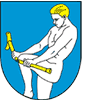 Erb mesta Piešťany tvorí: tvorí štít s figúrou barlolámača.
Štít je modrý, figúra biela, vlasy a barla sú žlté.Vlajku mesta Piešťany tvorí šesť  rovnakých  pruhov v poradí žltá, modrá, biela, žltá, modrá, biela pričom  žltá  farba začína z hora. Jej rozmery sú v pomere strán 2 : 3 a je ukončená lastovičím chvostom (zástrihom) siahajúcim do jednej tretiny jej dĺžky.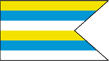 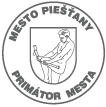 Pečať mesta Piešťany tvorí erb mesta s kruhopisom  „MESTO PIEŠŤANY“.Primátor používa aj insígnie a štandardu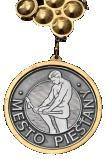 Insígnie primátora mesta Piešťany tvorí reťaz s erbom mesta a štátnym znakom Slovenskej republiky.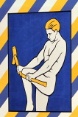 Štandardu primátora mesta Piešťany tvorí erb mesta, premietnutý na textil v tvare obdĺžnika olemovaný lemom v mestských farbách (žltá, modrá, biela) pričom pomer výšky a šírky štandardy je totožný s pomerom výšky a šírky erbu.       Geografické údajeGeografická poloha obce :  Mesto Piešťany leží v povodí rieky Váh na hranici Západoslovenskej nížiny, v tesnej blízkosti ohraničujúcich pohorí              malé Karpaty a Považský Inovec. Nachádza sa cca 80 km od Bratislavy a 150 km od Viedne.Susedné mestá a obce :	Vrbové, Hlohovec, Moravany nad Váhom, BankaCelková rozloha mesta :	44,2 km2Nadmorská výška :	162 m. n. m. Demografické údajeHustota obyvateľov okresu :            165,52/km2Počet obyvateľov okresu k 31.12.2017 :      62 924Počet obyvateľov mesta k 31.12.2017 :       28 181    Štruktúra obyvateľov mesta : ženy:             53,18 %                                               muži:             46,82 %59,3 % produktívny vek26,6 % poproduktívny vek14,1 % predproduktívny vekPočet ekonomicky aktívnych obyvateľov v meste je 16 905. Miera nezamestnanosti bola v okrese Piešťany 4,33 %, pričom Piešťany patria dlhodobo k okresom s najnižšou mierou nezamestnanosti. Výchova a vzdelávanieV súčasnosti výchovu a vzdelávanie detí žiakov v meste poskytuje v zriaďovateľskej pôsobnosti Mesta Piešťany:-    Základná škola M. R. Štefánika na Vajanského ulici-    Základná škola na Holubyho ulici-    Základná škola na Mojmírovej ulici-    Základná škola na Brezovej ulici-    Základná škola F.E.Scherera, E.F. Scherera-    Materská škola na Ružovej ulici-    Materská škola na ulici 8. mája-    Materská škola na Valovej ulici-    Materská škola na Staničnej ulici-    Materská škola E.F. SchereraIný zriaďovateľ:Cirkevná spojená škola, Štefániková 119Spojená škola, Valová 40Na mimoškolské aktivity sú zriadené:-     Základná umelecká škola, Teplická ulica-     Centrum voľného času AHOJ, Teplická ulica-     Centrum voľného času pri ZŠ F.E.SchereraIný zriaďovateľ:Súkromná základná umelecká škola, Zavretý kút 68, PiešťanyCentrum voľného času pri Cirkevnej spojenej školeCentrum voľného času ako súčasť Spojenej školyNa území mesta Piešťany sa nachádzajú nasledovné gymnáziá a stredné školy:Gymnázium Pierra de CoubertinaHotelová akadémia Ľudovíta Wintera PiešťanyStredná odborná škola záhradníckaStredná priemyselná škola elektrotechnickáStredná odborná škola obchodu a služiebStredná odborná škola technickáVysoké školy v meste Piešťany:             Univerzita sv.Cyrila a Metoda Trnava - Inštitút fyzioterapie, balneológie a liečebnej rehabilitácie, Rázusova 14, Piešťany            Vysoká škola zdravotníctva a sociálnej práce sv. Alžbety v Bratislave- Detašované pracovisko Piešťany – sv. Pátra Pia ,študijný odbor Sociálna práca             Vysoká škola Goethe Uni Bratislava - fakulta cestovného ruchu (do 16.12.2015)ZdravotníctvoZdravotnú starostlivosť v meste poskytuje Nemocnica A. Wintera , n.o., Poliklinika Piešťany, Adeli medical center, ako aj súkromní lekári.Kúpeľnú starostlivosť poskytujú Slovenské liečebné kúpele a.s. SLK a.s. patria od roku 2002 spoločnosti Danubius Hotels Group venujúcej sa kúpeľnej starostlivosti v Maďarsku, Česku a Rumunsku, Hotel Granit Piešťany-kúpeľný ústav.Sociálne zabezpečenieSociálne služby v meste zabezpečujú :mestské jasleZariadenia sociálnych služieb  (ZOS) Kalinčiakova Zariadenie pre seniorov Vila JuliannaOpatrovateľská služba v domácnostiZOS LUMEN - zariadenie sociálnych služiebDOMUM - zariadenie sociálnych služieb (nocľaháreň, útulok, zariadenie núdzového bývania)JedáleňAlzheimercentrum PiešťanyDenné centrum SvornosťDenné centrum RozmarínMaterské centrum ÚsmevOZ Pomoc ohrozenému dieťaťu PiešťanyKultúraSpoločenský a kultúrny život v meste zabezpečuje :Kino FontánaDom umeniaBalneologické múzeumMestská knižnicaMestské kultúrne strediskoHudobný pavilón v Mestskom parku a na Kúpeľnom ostroveKursalónSpoločenské centrum Slovenských liečebných kúpeľov-      Elektrárňa Piešťany s.r.o.Šport a oddychNa území mesta Piešťany a v jeho okolí je veľa možností športu a aktívneho trávenia voľného času. Sú to napríklad:Areál vodných športov SĺňavaKolkáreňKúpalisko EvaTenisové kurtyFutbalový areálZimný štadiónBasketbalová halaOtvorená ľadová plocha na parkovisku OD PriorKolokruh SĺňavaCyklochodník DubováSqash halaBicrossGolfové ihriskoMotokárová hala MonzaJazda na koniFitness, spinningNordwalkingKynologický areálBowlingVeda a výskumVýznamné vedecké pracoviská sú zastúpené inštitúciami ako je Národný ústav reumatických chorôb, Výskumný ústav rastlinnej výroby zameraný na výskum pestovateľských technológií, metód šľachtenia a poradenstvo v rastlinnej výrobe. Špičkovým pracoviskom v oblasti metrológie a skúšobníctva, normalizácie a certifikácie je Technický skúšobný ústav Piešťany.Organizačná štruktúra mesta PiešťanyPrimátor mesta :   	                     Miloš Tamajka, M.B.A.Zástupca primátora :                       Ing. Tomáš Hudcovič (do 20.1.2017)         Mgr. Michal Hynek (do 30.4.2017)         Martin Valo (od 1.5.2017)Hlavný kontrolór mesta :                Ing. Martin SvoradPrednosta mestského úradu :          Ing. Eduard Strapatý Mestské zastupiteľstvo má 21 poslancov. Zloženie poslaneckého zboru Mesta Piešťany je nasledovné:      18    poslancov nezávislých 	1     poslanec za stranu SDKÚ – DS        2     poslanci za KDHSúčasťou organizačnej štruktúry mesta Piešťany je aj mestská rada a komisie mestského zastupiteľstva.Mestská rada je iniciatívny, výkonný a kontrolný orgán Mestského zastupiteľstva mesta Piešťany. Plní úlohy podľa rozhodnutia mestského zastupiteľstva. Zároveň plní funkciu poradného orgánu  primátora  mesta. Je zložená z poslancov mestského zastupiteľstva, jej činnosť upravuje Rokovací poriadok mestskej rady. Komisie mestského zastupiteľstva:Komisia pre legislatívu a právoKomisia pre financie a podnikanieKomisia pre kultúru a názvoslovieKomisia pre zdravotníctvo, sociálne veci a bývanieKomisia pre životné prostredieKomisia pre bezpečnosť a verejný poriadokKomisia pre stratégiu a rozvoj mestaKomisia pre školstvo a mládežKomisia pre šport a rekreáciuKomisia pre výstavbu a dopravuKomisia na ochranu verejného záujmuV zriaďovateľskej pôsobnosti mesta Piešťany sú rozpočtové organizácie:Základná škola M. R. Štefánika na Vajanského uliciZákladná škola na Holubyho uliciZákladná škola na Mojmírovej uliciZákladná škola na Brezovej uliciZákladná škola E.F. SchereraMaterská škola na Ružovej uliciMaterská škola na ulici 8. MájaMaterská škola na Valovej uliciMaterská škola na Staničnej uliciMaterská škola E.F. SchereraZákladná umelecká škola, Teplická ulicaCentrum voľného času AHOJa príspevkové organizácie:Mestské kultúrne strediskoMestská knižnicaSlužby mesta PiešťanyMesto Piešťany je zakladateľom obchodnej spoločnosti Bytový podnik Piešťany s.r.o. – výška vkladu (základné imanie) 2 243 412,00 €V roku 2016 mesto obdržalo z tejto obchodnej spoločnosti podiel na zisku v sume 63 250 €.Mestský úrad a jeho činnosť v roku 2017Mestský úrad Piešťany zabezpečoval v roku 2017 samosprávne činnosti a prenesený výkon štátnej správy na jednotlivých odborných útvaroch v súlade s platnou legislatívou. Oddelenia služieb mestského úradu patrili pod priame riadenie prednostu mestského úradu Ing. Eduarda Strapatého.-	Oddelenie stavebných služieb a rozvoja mesta,-	Oddelenie sociálnych a školských služieb,-	Oddelenie finančných služieb, -	Oddelenie právnych a klientskych služieb, -	Oddelenie IT a majetkových služieb,-	Oddelenie personálnych služieb. Pod riadenie primátora patrila Kancelária primátora.Oddelenie stavebných služieb a rozvoja mestaStavebné služby a doprava (10 pracovníkov)V zmysle Zákona č. 50/1976 Zb. v znení neskorších predpisov – Stavebného zákona plnenie úlohy v územnoplánovacej oblasti, zabezpečuje odborné úlohy v oblasti obstarávateľskej činnosti územno-plánovacej dokumentácie všetkých stupňov na území mesta, vypracovávanie územno-technických, urbanistických a architektonických zásad pre umiestnenie stavieb, sledovanie investičnej činnosti – prípravu a realizáciu stavieb na území mesta v zmysle regulatívov pre výstavbu, so zameraním na architektúru, historické hodnoty a rešpektovanie životného prostredia, sledovanie dodržiavania schválených ÚPD v územnom a stavebnom konaní  V zmysle Zákona č. 50/1976 Zb. v znení neskorších predpisov – Stavebného zákona problematika reklamných stavieb  na území mesta a zabezpečovanie povolenia reklamných stavieb v súlade s legislatívou, koordinácia  činnosti vo väzbe na vonkajší mestský informačný systém Plnenie funkcie stavebného úradu pre k.ú. Piešťany a k.ú. Kocurice (kompetencia stavebného úradu prešla zo štátu na mesto od 1.1.2003). Koordinácia, kontrolovanie a vykonávanie štátnej správy na úseku stavebného poriadku v rámci prenesených kompetencií, ako aj v oblasti ohlasovacej povinnosti pri určených stavbách, stavebných úpravách, udržiavacích prácach a telekomunikačných stavbách podľa Stavebného zákona. Vydávanie územných rozhodnutí (rozhodnutia o umiestnení stavieb, o využití územia, o chránenom území alebo o ochrannom pásme, o stavebnej uzávere), stavebných povolení na stavby každého druhu s výnimkou stavieb spadajúcich do kompetencie špeciálnych stavebných úradov, povolenia zmeny stavby pred dokončením, zmeny v spôsobe užívania stavby, povolenia alebo nariadenia odstránenia stavieb a terénnych úprav, nariadenia nevyhnutných úprav na stavbe alebo stavebnom pozemku a neodkladných zabezpečovacích prác, kolaudačné rozhodnutia;  zabezpečovanie výkonu štátneho stavebného dohľadu Povolenia  pre stavby podliehajúce ohlasovacej povinnosti – drobné stavby, stavebné úpravy a udržiavacie práce boli zabezpečované aj vedúcim oddeleniaZabezpečenie koncepcie využitia dopravnej siete s ohľadom na všetky druhy cestnej dopravy, spolupráca s orgánmi štátnej správy a odbormi MsÚ pri zabezpečovaní organizácie dopravy na území mesta a v rámci jeho širších väzieb, vypracovávanie rozhodnutí k rozkopávkam, záberom verejných priestranstiev, dočasným dopravným značeniam a zabezpečovanie výkonu špeciálneho stavebného úradu pri stavbách pozemných komunikácií – na miestne komunikácie a účelové komunikácie výkon ŠFRB (štátneho fondu rozvoja bývania) a spracovanie dokumentov k archivácii Vybavovanie agendy vo vymedzenej oblasti samosprávy – príprava a zabezpečovanie podpory zo ŠFRB (štátneho fondu rozvoja bývania) v rámci preneseného výkonu štátnej správy v zmysle zákona č. 608/2003 Z.z. §5 písm. b/  a  archivácia dokumentov oddelenia (rozhodnutí, povolení a projektových dokumentácií) Činnosti  zabezpečované na oddelení:  územný plán, architektúra, reklamné stavby Činnosti zabezpečované na oddelení: štátna stavebná správa, ŠFRBČinnosti zabezpečované na oddelení: dopravaV rámci obstarávania územnoplánovacej dokumentácie, štúdií s ideovými riešeniami jednotlivých častí mesta, špecificky zameraných pracovných podkladov MsÚ, súvisiacich  s estetizáciou mestských priestorov a projektových dokumentácií boli v r. 2017 zabezpečované na Odd. stavebných služieb a dopravy nasledovné aktivity:  obstarávanie zmien a doplnkov Územného plánu Centrálnej mestskej zóny Piešťany č. 4/2016 – úprava záväznej časti  ÚPN CMZ Piešťany v súvislosti s úpravou funkčných regulatívov (prerokovanie, schválenie)   návrh trvalého nového dopravného značenia a zmeny jestvujúceho dopravného značenia  obstaranie osadenia dopravného značenia v rámci mesta Piešťany  vykonanie kontroly jestvujúceho dopravného značenia  priebežná zmena cestovných poriadkov MAD v spolupráci so SAD Trnava a.s.  organizovanie súťaže „Do práce na bicykli“  spolupráca so SMP ohľadne opravy miestnych komunikáciíŽivotné prostredie(od 1.9.2015 - 5 pracovníkov, od 11.9.2015 – 4 pracovníci)zabezpečovanie kompetencie vo väzbe na zákon o posudzovaní vplyvov na životné prostredie (EIA), na problematiku trvalo udržateľného rozvoja a územného systému ekologickej stability a vyjadrenia k zámerom, návrhom a činnostiam na úseku životného prostrediana úseku odpadového hospodárstva plnenie samosprávnych funkcií (vyjadrenia k programom odpadového hospodárstva, k nakladaniu s nebezpečným odpadom, k podnikateľskej a investičnej činnosti, evidencia údajov o komunálnom odpade a zberných nádobách,...), zabezpečovanie  nakladania s komunálnymi odpadmi a drobnými stavebnými odpadmi prostredníctvom spoločnosti Marius Pedersen a.s. a Služieb mesta Piešťany p. o., vrátane zabezpečenia separovaného zberu a kompostovania odpadu zo zelene, vypracúvanie platobných výmerov pre poplatok za zber a prepravu komunálnych odpadov pre podnikateľov, organizovanie a kontrolovanie prevádzky Zberného strediska, riešenie a evidovanie likvidácie nepovolených skládok na území mesta, zabezpečovanie plnenia Programu odpadového hospodárstva mesta, monitoring starej skládky a propagácia separovaného zberuna úseku zelene a ochrany prírody a krajiny zabezpečovanie samosprávnych funkcií v oblasti starostlivosti o zeleň (v spolupráci so Službami mesta Piešťany p.o. zabezpečovanie výsadby, ošetrovanie a údržba zelene, evidovanie pozemkov na náhradnú výsadbu, vypracúvanie alebo zabezpečovanie vypracovanie projektov výsadby zelene a ich realizáciu, vyjadrovanie sa k príslušným projektovým dokumentáciám,...) a plnenie výkonu štátnej správy vo veciach starostlivosti o zeleň a ochranu prírody a krajiny (vydávanie rozhodnutí o výrube stromov so stanovením náhradnej výsadby, výkon štátneho dozoru, ukladanie opatrení na odstránenie zistených nedostatkov, súhlas na umiestňovanie a druhové zloženie drevín pred výsadbou, spolupráca s orgánmi štátnej ochrany prírody, ...).na úseku ochrany ovzdušia zabezpečovanie výkonu štátnej správy pre malé zdroje znečisťovania ovzdušia (povolenia, poplatky, evidencia, pokuty, kontrola), vyjadrovanie sa k projektovým dokumentáciám a riešenie odborných úloh v oblasti ochrany ovzdušia.na úseku vodného hospodárstva a ochrany vôd  v rámci samosprávnych funkcií vyjadrovanie k zámerom, návrhom a investičným činnostiam z vodohospodárskeho hľadiska a v rámci preneseného výkonu štátnej správy vydávanie povolení na zriadenie studní, povoľovanie odberu a používania povrchových vôd vrátane zriadenia, zmien a zrušenia vodohospodárskych diel súvisiacich s odberom, podieľa sa na realizácii opatrení na ochranu pred povodňami.na úseku zabezpečenia čistoty mesta zabezpečovanie a kontrolovanie výkonu verejnoprospešných služieb prostredníctvom p.o. Služby mesta Piešťany (čistenie a zametanie komunikácií, mostov, lávok a verejných priestranstiev, vrátane ich zimnej údržby)na úseku pôdohospodárstvo a ochrana pôd vyjadrovanie k zámerom, návrhom a investíciám z pôdohospodárskeho hľadiska, sledovanie problematiky vyňatia z poľnohospodárskeho pôdneho fondu a vydávanie osvedčenia samostatne hospodáriaceho roľníka (SHR)na úseku chov domácich zvierat vydávanie povolení v oblasti chovu včiel, zabezpečovanie deratizácie verejných priestranstiev, riešenie problematiky chovu psov a domácich zvierat, vedenie evidencie chovu psov a zabezpečovanie výkonu štátnej správy na úseku rybárstvaČinnosti zabezpečované na úseku zelene a ochrany prírody a krajiny Činnosti zabezpečované na úseku ochrany vôd, pôdy a chovu zvieratČinnosti zabezpečované na úseku ochrany ovzdušiaČinnosti zabezpečované na úseku odpadového hospodárstvaÚsek ŽP v roku 2017 riešil 942 písomných žiadostí občanov, vydal 175 rozhodnutí vo veci zabezpečenia samosprávnych funkcií alebo prenesených výkonov štátnej správy a 877 platobných výmerov pre podnikateľov, adresoval 97 písomných výziev na dodržiavanie VZN a vydal 5 rozhodnutí vo veci priestupkov, zabezpečil 5 investičné akcie a 1 projektovú dokumentáciu.    V rámci podujatí ku Dňu Zeme pracovníci úseku ŽP zorganizovali jarné čistenie a upratovanie brehov rieky Váh a vodnej nádrže Sĺňava a mestských sídlisk pre základné a stredné školy. Akcie sa zúčastnilo 860 študentov stredných škôl a 598 žiakov základných škôl. Do čistenia mesta sa zapojili aj zamestnanci MsÚ.Separovaný zber na území mesta bol doplnený o 95 ks nádob na zber biologicky rozložiteľných odpadov z údržby záhrad. V spolupráci s ÚPSVaR Piešťany pracovníci RŽP zabezpečovali aktivačné práce občanov poberajúcich dávky v hmotnej núdzi – čistota a údržba verejných priestranstiev (3. pracovníci) a pomocné práce v prevádzke Zberné stredisko  (4. pracovníci). Už tradične bola udeľovaná Cena primátora mesta za aktivity v oblasti ochrany a tvorby životného prostredia a Mesto Piešťany prostredníctvom Komisie pre životné prostredie finančne podporilo aktivity neziskových organizácií v oblasti ekológie a environmentalistiky – 3 projektov vo výške 1955 eur.Zberné stredisko (2 pracovníci)Zabezpečovanie podľa prevádzkového poriadku v stanovených prevádzkových hodinách zber, triedenie a odvoz vyseparovaných zložiek zmluvnými partnermi k ďalšiemu spracovaniu.Projektové služby (3  pracovníci )Kompetencie:Oblasť stratégieOblasť regionálneho rozvojaOblasť využitia eurofondovInvestičná činnosť ( mimorozpočtové zdroje a doprava realizovaná z vlastných zdrojov )Oblasť stratégie:Príprava podkladov k vyhodnoteniu PHSR Mesta Piešťany s výhľadom do roku 2020. Prepracovanie pôvodného PHSR Mesta Piešťany a dopĺňanie  o nové aktualizácie a potrebné aktuálne opatrenia na regionálnej i celoštátnej úrovni / tj. na základe PHSR VÚC Trnava, ako aj Národnej stratégie regionálneho rozvoja SR/. Príprava a aktualizácia dokumentov na národnej, regionálnej a miestnej úrovni v súvislosti s čerpaním štrukturálnych fondov EÚ v rámci nového programovacieho obdobia 2014 - 2020. Spolupráca s Ministerstvom pôdohospodárstva a rozvoja vidieka SR, Ministerstvom dopravy a regionálneho rozvoja SR, Ministerstvom hospodárstva SR, so Slovenskou inovačnou a energetickou agentúrou, ako aj so Slovenskou agentúrou pre cestovný ruch v oblastiach vypracovania strategických zámerov obce s výhľadom do roku 2020.Spolupráca s Trnavským samosprávnym krajom v oblasti vypracovania a zadefinovania tematických cieľov cezhraničnej spolupráce s ČR, Maďarskom a Rakúskom pre obdobie 2014-2020 /zadefinovanie investičných priorít a merateľných ukazovateľov na ich dosiahnutie/.Oblasť regionálneho rozvoja:Spolupráca s Regionálnou rozvojovou agentúrou Trenčín a Regionálnou rozvojovou agentúrou Trnava pri aktualizácii strednodobých a krátkodobých rozvojových priorít mesta v súlade s prípravou a čerpaním prostriedkov z fondov EÚ.Oblasť eurofondov:Spolupráca s Envirofondom v Bratislave v rámci výzvy pre získanie dotácie z rozpočtu fondu ,výzva sa týkala  spolupráce s Envirofondom v Bratislave v rámci výzvy „Sanácie nezákonne uložených skládok“.Spolupráca s Envirofondom v Bratislave v rámci v žiadosti o poskytnutie podpory formou dotácie  na „Zvyšovanie energetickej účinnosti verejných budov vrátane zatepľovania“.Spolupráca s MŽPSR v rámci výzvy pre získanie finančných prostriedkov z NFP na projekt „ Vybudovanie zberného dvora v meste Piešťany "a projekt „ Vybudovanie kompostárne v meste Piešťany ".Spolupráca s MŽPSR v rámci výzvy pre získanie financií z NFP na projekty „Zníženie energetickej náročnosti Materskej školy Považská a Materskej školy Ružová v meste Piešťany“Spolupráca s MPaRV SR v rámci výzviev pre získanie finančných prostriedkov z NFP na projekty „Vybudovanie cyklotrás v meste Piešťany“, „Vybudovanie cyklotrás v meste Piešťany – I. etapa“, „Budovanie technického vybavenia odborných učební v Základnej škole Holubyho, ZŠ Mojmírova, ZŠ M. R. Štefánika v meste Piešťany“, „Sadové úpravy Prednádražie v Piešťanoch“, „Zvyšovanie atraktivity a konkurencieschopnosti verejnej osobnej dopravy v meste Piešťany“.Spolupráca s MŠVVaŠ SR v rámci v žiadosti o poskytnutie podpory formou dotácie na „Rekonštrukciu telocviční v meste Piešťany (ZŠ Holubyho, ZŠ Mojmírova)“.Oblasť investičná činnosť:Vybavovanie agendy v investičnej oblasti mesta pri príprave projektov z EÚ, ŠR, iné dodatočné zdroje, doprava.Zabezpečuje projektovú prípravu stavieb, financovanie z EÚ a ŠR, doprava.Odsúhlasuje PD investičných akcií so štátnymi orgánmi a dotknutými organizáciami.Zabezpečuje zhotoviteľov na vypracovanie PD investičných akcií v zmysle stavebného zákona a zákona o verejnom obstarávaní Vykonáva dozor investora na investičných akciách Vedie dokladovú časť stavieb, stavebných denníkov, podľa potreby a postupu prác organizuje kontrolné dni na stavbe.Oddelenie sociálnych a školských služiebVedúca oddelenia sociálnych a školských služieb: PhDr. Ema Žáčková Sociálne služby – 6 pracovníkovKompetencie:výkon aktivít a činností v oblasti sociálnej pomoci a starostlivosti o rodinu a dieťa, občanov zdravotne postihnutých, starých občanov (seniorov), občanov s potrebou osobitnej pomoci a občanov spoločensky neprispôsobivých,…sociálne poradenstvo pre klientov, občianske združenia, rôzne subjekty priamo na MsÚ i pri terénnej práci, usmernenie pri voľbe najefektívnejšej formy sociálnej pomoci, zabezpečenie kontaktu a sprievod na odborné služby poskytované špecializovanými inštitúciami (psychológovia, odborné zdravotnícke služby a pod.),zabezpečenie sociálnej prevencie a sociálno-právnej ochrany so zameraním na výchovnú činnosť, pôsobenie na zlepšenie vzťahu k sebe, v rodine, medzi manželmi, obnovu narušeného rodinného prostredia,spolupráca pri spracovávaní agendy pri porušení Zákona č. 219/1996 Zb.,spolupráca so štátnymi inštitúciami, súdmi, Úradom práce, sociálnych vecí a rodiny(ÚPSVaR), školami a s ďalšími inštitúciami v sociálnej oblasti v meste i mimo mesta, zdravotníckymi zariadeniami a farskými úradmi,poskytovanie opatrovateľskej služby v domácnostiach občanov,zabezpečenie a poskytovanie sociálnych služieb v zariadeniach zriadených a prevádzkovaných mestom - ZOS na Kalinčiakovej ulici, ZOS Lumen na Staničnej ulici, ZpS Vila Julianna na Štefánikovej ulici, Jedáleň na Staničnej ulici, ZSS Domum na Bodone, Zariadenie starostlivosti o deti do troch rokov veku dieťaťa (Mestské jasle) na Javorovej ulici, Denné centrá na Vážskej a Teplickej ulici na základe zmlúv a dohôd,osobitný príjemca pomoci v hmotnej núdzi pre viacerých občanov rozhodnutím ÚPSVaR so zabezpečením poradenských služieb a kontroly hospodárenia s vyčlenenými finančnými prostriedkami,na základe rozsudkov okresných súdov vykonávanie funkcie poručníka pre maloleté deti a spracovávanie s tým súvisiacej agendy - zastupovanie mesta Piešťany pred okresným súdom,zabezpečenie agendy nesvojprávnych občanov mesta - na základe poverení vykonávajú pracovníci funkciu opatrovníka pri zbavení svojprávnosti na právne úkony v roku 2017 –  opatrovník pre 6 občanovzabezpečenie pochovania občanov, ktorí sú osamelí alebo zomreli na území nášho mesta a nemal ich kto pochovať v roku 2017 – 3 pohreby,zabezpečenie agendy - jednorazové dávky klientom, ktorí sa dostali do problémov a to priznaním finančnej alebo vecnej pomoci (šetrenia v domácnosti), riešené žiadosti :    v roku 2017 - 24 žiadostí v sume 2 710 EUR,zabezpečenie a realizácia návštev jubilantov v spolupráci s kanceláriou primátora mesta v roku 2017 – 66 návštev jubilantov,v spolupráci s MsP vykonávanie bezpečnostných kontrol zameraných na občanov bez prístrešia, zúčastňovanie v prípade potreby výjazdov MsP k urgentným prípadom (domáce násilie, nezabezpečovanie riadnej starostlivosti o mal. deti, ľudia na ulici,… ) v roku 2017 - 45 prípadov,mesto vypláca zastavené rodinné prídavky na deti, ktoré majú problém so školskou dochádzkou, rodinné prídavky sú poukazované z ÚPSV a R pre záškolákov a rodinné prídavky na deti, kde bolo odôvodnené podozrenie, že prídavky na deti nie sú využívané na výchovu a výživu detí, zabezpečuje sa ich účelné použitie (nákupy potravín s klientmi, zaplatenie stravy v škole, potreby do školy,..) v roku 2017 - počet riešených rodín 26 pre 35 detí v sume 4 794,77 €, spracovávanie štatistických výkazov a podkladov pre ministerstvá, VÚC, ŠÚ, MPSVaR a ďalšie subjekty,spracovávanie 101 objednávok a 469 fakturácie ZSS, vedenie účtovnej evidencie ZOS a ZSS,posudková činnosť (sociálne posudky 167, zdravotné posudky - 156, rozhodnutia -173 ),poskytovanie sociálnej služby -  monitorovanie a signalizácia potreby pomoci - v roku 2017 bola  poskytovaná  7 klientom  prostredníctvom domáceho tiesňového volania a 1 klientovi prostredníctvom mobilného tiesňového volania.Realizácia, resp. spolupráca pri organizovaní rôznych podujatí a aktivít zameraných na rôznorodé skupiny občanov mesta v roku 2017:Cena primátora mesta v sociálnej, zdravotníckej, charitatívnej a humanitárnej oblasti + Filantrop roka,spolupráca a participácia na podujatiach: Pirátska párty, Integračný karneval, Deň ozbrojených zložiek a záchranných systémov s deťmi,podujatia pre deti (MDD, denný tábor pre deti zo sociálne znevýhodneného prostredia a dobrovoľníkov)podujatie pre jubilantov mesta (v Dome umenia a KSC Fontána),Sociálne Vianoce“ v zariadeniach sociálnych služieb, aktivity pre seniorov a viacpočetné    rodiny (vyhľadávanie + spolupráca so sponzormi),Čaj primátora,vyhľadávanie a komunikácia so sponzormi, organizáciami pri zabezpečovaní letných táborov pre deti z rodín v nepriaznivej sociálnej situácii, taktiež spolupráca pri realizácii vecnej pomoci od sponzorov pre uvedené rodiny,spolupráca so Spojenou a Praktickou školou v Piešťanoch – deti vykonávajú prax v ZSS,zapojenie sa do charitatívnych projektov - na pomoc pre rodiny v nepriaznivej sociálnej situácii.v bytovej oblasti zabezpečovanie referátu evidencie mestského bytového fondu (spolupracuje s BPP s.r.o), organizácia vypratávania mestských bytov, vedenie agendy mestských služobných bytov, napomáhanie riešenia výnimočných situácii v bytovej oblasti, spolupráca pri odpredaji bytov, priebežná príprava a zostavovanie poradovníka na nájom bytu a jeho vedenie, spracovávanie súhlasu na nájom bytu, resp. opakovaný nájom bytu - 72.- 	účasť a predkladanie materiálov na rokovania Komisie pre zdravotníctvo, sociálne veci a bývanie – v roku 2017 vybavená korešpondencia v bytovej oblasti prijatá 134, odoslaná 116, vedených spisov 71, vybavené súhlasy na nájomné byty 70, šetrenia v domácnostiach 34.tvorba a evidencia harmonogramu na Teplickej ul. - žiadostí 16, korešpondencia 34.Opatrovateľská služba je sociálna služba poskytovaná fyzickej osobe, ktoráje odkázaná na pomoc inej fyzickej osoby a jej stupeň odkázanosti je najmenej II. podľa prílohy č. 3 a, je odkázaná na pomoc pri úkonoch sebaobsluhy, úkonoch starostlivosti o svoju domácnosť a základných sociálnych aktivitách podľa prílohy č.4.Údaje o poskytovaní opatrovateľskej služby za rok 2017:Náklady:                                                381 228,22 €Príjmy:                                                   109 862,57 € Priemerný počet opatrovaných:                    107 Počet opatrovateliek:				58Zariadenie opatrovateľskej služby, Kalinčiakova 12:poskytovanie sociálnej služby na určitý čas plnoletej fyzickej osobe, ktorá je odkázaná na pomoc inej fyzickej osoby a nemožno jej poskytnúť opatrovateľskú službu,počet zamestnancov : 9 (vedúca zariadenia, 2 kuchári, 6 opatrovateliek),kapacita : 16 miest,počet prijatých klientov v roku 2017: 5,využitie zariadenia v roku 2017: 5 689  lôžko dní,  97,4%,vekový priemer klientov r. 2017:  86 rokov.ZSoD, Javorová 27poskytovanie komplexnej výchovnej služby pre deti do troch rokov veku dieťaťa, ktorých rodičia potrebujú zabezpečiť ich opateru počas pracovných dnípočet zamestnancov : 10 (vedúca zariadenia, 6 opatrovateliek detí, 1 kuchárka, 2 pomocné sily)kapacita : 30 miestvyužitie zariadenia v roku 2017: 68% , 4 698 lôžko dnípočet prijatých detí počas roka - 51vekový priemer – 22 mesiacovZariadenie opatrovateľskej služby Lumen, Staničná 22:poskytovanie sociálnej služby na určitý čas plnoletej fyzickej osobe, ktorá je odkázaná    na pomoc inej fyzickej osoby a nemožno jej poskytnúť opatrovateľskú službu,počet zamestnancov: 7 (vedúca zariadenia, 5 opatrovateliek, 1 upratovačka),kapacita: 8 + 1 izolačka,využitie zariadenia v roku 2017: 2 055 lôžko dní,  % využitosti: 147,5, % kapacity: 76,22počet prijatých klientov v roku 2017: 59,vekový priemer klientov r. 2017: 79 rokov.Zariadenie pre seniorov Vila Julianna, Štefánikova 125:poskytovanie sociálnej služby fyzickej osobe, ktorá dovŕšila dôchodkový vek a je odkázaná na pomoc inej fyzickej osoby alebo dovŕšila dôchodkový vek a je odkázaná na pomoc z iných vážnych dôvodov,počet zamestnancov: 16 (1 vedúca zariadenia, 5 opatrovateliek, 3 kuchári, 1 upratovačka,   1 skladník zásobovač, 1 vodič - kurič- údržbár, 1 zdravotná setra, 1 zdravotnícky asistent, 1 pomocná sila v kuchyni, 1 práčka),kapacita : 20 miest + 1 izolačka,využitie zariadenia : r. 2017:  7 301 lôžkodní,  98,67%,počet prijatých klientov v roku 2017: 4,vekový priemer klientov r. 2017: 83 rokov,kapacita jedálne pre dôchodcov v zariadení : cca 100 - 120 obedov,zabezpečujú celodenné stravovanie pre klientov zariadenia a obedy pre občanov mesta,počet obedov r. 2017: 14 949,počet jedál spolu r. 2017: 41 593Jedáleň, Staničná 22:poskytovanie stravovania fyzickej osobe, ktorá nemá zabezpečené nevyhnutné podmienky na uspokojovanie základných životných potrieb,  alebo má ŤZP, alebo nepriaznivý zdravotný stav,  alebo dovŕšila dôchodkový vekzabezpečovanie aj celodennej stravy pre klientov v ZOS Lumen a pripravovanie pohostenia a stravy pre iné zariadenia mesta a podujatia mesta,počet zamestnancov : 8 (1 vedúci zariadenia, 1 skladník - zásobovač, 3 kuchárky, 2 pomocné sily v kuchyni, 1 pomocná sila v kuchyni – vodič)kapacita: cca 200 obedovpočet vydaných obedov r. 2017 Jedáleň: 19 507 +  1 852 ZOS Lumenr. 2017 Semafor:  12 479 obedovv r. 2017 sa zabezpečoval rozvoz obedov priemerne pre 83 občanov mesta so zhoršeným zdravotným stavom.rok 2017Počet vydaných stravovacích preukazov za rok 2017: 128Počet vydaných obedov spolu v jedálňach : 49 075Zariadenie sociálnych služieb Domum, Bodona 55:počet zamestnancov : 10 (vedúca zariadenia, 3 referenti, 5 vrátnici – kuriči-údržbári, 1upratovačka - práčka),kapacita :	9 miest v nocľahárni - v roku 2017 prijatých 101 klientovmiest v útulku – v roku 2017 prijatých 28 klientov,30 miest v zariadení núdzového bývania - v roku 2017 prijatých 26 klientovambulantné služby - práčovňa a Stredisko osobnej hygieny.Využitie zariadenia sociálnych služieb Domum za rok 2017 - počet klientovNocľaháreň: 	101Útulok: 	56Zariadenie núdzového bývania: 	  63Stredisko osobnej hygieny: 		782Denné centrá – Rozmarín, Teplická 144Svornosť, Vážska 4poskytovanie priestoru na realizáciu záujmovej, poznávacej, kultúrno - spoločenskej    činnosti a aktivít občanov – seniorov v dôchodkovom veku a pre ďalšie vekové skupiny občanov,v priestoroch Denného centra na Teplickej ul. sú vytvorené podmienky na stretávanie sa rôznych subjektov fungujúcich na území mesta v harmonograme – počet 18 subjektov,priestory Denného centra Svornosť sú využívané subjektami vyvíjajúcimi aktivity pre zdravotne postihnutých občanov mesta a ďalšie aktivity občanov, občianskych združení a spolupráca so subjektami, ktoré organizujú v zimných mesiacoch v zariadení výdaj polievky pre ľudí bez domovaDotácie v oblasti zdravotníctvo, podpora a ochrana zdravia a v oblasti humanitárna, charitatívna a sociálna oblasť za rok 2017: výzva, poskytovanie informácií, kontrola vecnej správnosti podaných žiadostí, konzultácie so žiadateľmi, predkladanie do príslušných komisií, schvaľovací proces (primátor mesta), spracovanie materiálov na schválenie projektov MsR a  MsZ. Vypracovanie zmlúv, zabezpečovanie podpisov (osobne alebo poštou), sledovanie termínov a plnenia zmlúv, prípadné riešenie dodatkov k zmluvám, vyúčtovanie, kontrola účtovných dokladov (osobne, väčšinou opakovane).počet žiadostí, ktorým bola schválená finančná dotácia: 17suma poskytnutých finančných prostriedkov:oblasť zdravotníctvo, podpora a ochrana zdravia:   6 640 €,oblasť charita, humanitárna a sociálne oblasť:       10 000 €.Subjekty pôsobiace v roku 2017 na území mesta v sociálnej oblasti:Alzheimercentrum, n. o., OZ Materské centrum Úsmev, OZ Pomoc ohrozenému dieťaťu Piešťany, Liga proti rakovine, Charita sociálnej starostlivosti a služieb pre zrakovo postihnutých, Liga proti reumatizmu na Slovensku, Piešťanská liga proti reumatizmu,  Slovenský zväz telesne postihnutých ZO č.22 a 18, Združenie na pomoc Ľuďom s mentálnym postihnutím, OZ Hospic Matky Božej, Slovenská únia proti osteoporóze, Slovenská spoločnosť celiatikov, Klub sclerosis multiplex, Jednota dôchodcov na Slovensku, Slovenský zväz VTNP – PTP, OZ pri detskom domove a DSS, Priatelia spoločenstva Cenacolo, OZ Budúcnosť bez bariér, OZ pre sociálne odkázaných, SČK, miestny spolok Piešťany,  OZ Serviam, OZ Lions club, OZ Rotary club, Trnavská arcidiecézna charita, Slovenský zväz postihnutých civilizačnými chorobami, OZ Život a zdravie, NODAM –Združenie detí a mládeže, ANIMO, Liga proti reumatizmu na Slovensku, Zväz diabetikov na SlovenskuOblasť školstva : pracovníci 4Kompetencie a činnosti vykonané v roku 2017:zabezpečovanie odborných činností, kontroly  dodržiavania všeobecne záväzných právnych predpisov v oblasti výchovy a vzdelávania vo všetkých školách a školských zariadeniach, ktorým je Mesto Piešťany zriaďovateľom (kontrola  základnej pedagogickej  dokumentácie 5 ZŠ,  1 CVČ , 1 ZUŠ , 5 MŠ a kontrola kvality jedál v 1ŠJ ),vydávanie organizačných pokynov a metodických usmernení  v počte  130,organizácia porád a pracovných stretnutí pre riaditeľov škôl a školských zariadení (zabezpečenie miestnosti, občerstvenia, lektorov... ) -  19,zabezpečovanie činností spojených so zriaďovateľskou pôsobnosťou Mesta Piešťany:       •   1 výberové konania na riaditeľku MŠ 8.mája,  •     zriadenie Elokovaného pracoviska, Holubyho 15, Piešťany ako súčasti Materskej školy,        Staničná 2, Piešťany,  •    organizačné zabezpečenie ustanovenia nových rád škôl pri MŠ - Ružová 2, MŠ Staničná 2,    MŠ 8. Mája 2 a MŠ Valová 40, spracovanie materiálu na delegovanie zástupcov Mesta Piešťany do rád škôl  do komisií, MsR a MsZ.zabezpečovanie výchovy a vzdelávania detí a žiakov so špeciálnymi výchovno-vzdelávacími potrebami a žiakov s mimoriadnym nadaním a talentom, integrácie detí so zdravotným znevýhodnením a detí so sociálne znevýhodneného prostredia  do bežných tried základných škôl v zriaďovateľskej pôsobnosti Mesta,oboznámenie sa s inšpekčnými zisteniami na materských a základných školách – ZŠ Brezova a ZŠ Scherera,zabezpečovanie zberu údajov a rozpis nenormatívnych finančných prostriedkov pre školy              v členení : vykonávanie štátnej správy v prvom stupni vo veciach zanedbávania starostlivosti o povinnú školskú dochádzku žiaka, zo škôl bolo doručené 1 oznámenie o zanedbávaní povinnej školskej dochádzky do  60 neospravedlnených hodín, ktoré nebolo riešené v priestupkovom konaní. Zo Spojenej školy v Piešťanoch boli doručené 2 hlásenia o zanedbávaní PŠD nad 60 hodín, ktoré boli riešené v priestupkovom konaní a z jednej  ZŠ v zriaďovateľskej pôsobnosti mesta Piešťany bolo doručené  hlásenie  o vymeškaní PŠD nad 100 neospravedlnených hodín, ktoré bolo postúpené  Okresnému riaditeľstvu PZ v Piešťanoch  ako podozrenie zo spáchania trestného činu ohrozovania mravnej výchovy mládeže, spis bol na vedomie  zaslaný aj  na ÚPSVaR – oddelenie sociálno-právnej ochrany detí a kurately, situácia bola konzultovaná s OSaŠS - sociálne veci MsÚ, ktorý vykonal šetrenie v rodine, spracovávanie a poskytovanie informácií v oblasti výchovy a vzdelávania orgánom štátnej správy a verejnosti,príprava článkov a podklady na články o školách a školských zariadeniach do PT, Radnice, AB  – 29,evidencia detí a žiakov vo veku plnenia povinnej školskej dochádzky, ktorí majú v meste Piešťany trvalé bydlisko, písomné informovanie 65 obcí a miest, v ktorých majú  žiaci trvalé bydlisko a chodia do ZŠ na území Piešťan, evidenciu žiakov s trvalým pobytom v PN, ktorí navštevujú ZŠ mimo PN, spracovanie štatistickej evidencie  1 926 žiakov z 5 ZŠ v zriaďovateľskej pôsobnosti mesta Piešťany, 92 žiakov Spojenej školy a 226 žiakov Cirkevnej základnej školy v Piešťanoch a žiakov,  ktorí  navštevujú  stredné školy v okrese i mimo okresu PN (t.j. žiakov do dovŕšenia 16. roku veku - do ukončenia plnenia povinnej školskej dochádzky),na základe legislatívnych zmien bolo oslovených 42 obcí, z ktorých 210 detí navštevuje CVČ na území mesta Piešťany  s návrhmi vypracovaných Dohôd o spolupráci (kompenzácia finančných  nákladov  za využívanie záujmového  vzdelávania), s 23 obcami boli uzatvorené  Dohody  a obce prispievajú na záujmové vzdelávanie v CVČ.  Mesto Piešťany prispieva na záujmové vzdelávanie detí v CVČ l obci.v rámci prideleného rozpočtu RŠ na rok 2017 zabezpečovanie  verejného obstarávania tovarov a služieb,zabezpečovanie podkladov na štatistické spracúvanie údajov o výchove a vzdelávaní v školách a školských zariadeniach (celkovo 130 výkazov), spolupráca s riaditeľmi pri zabezpečovaní personálneho obsadenia škôl a školských zariadení (dislokovali sme  25 zamestnancov  škôl),mestskej školskej rade na vyjadrenie bolo predložené:    •    informácie o pedagogicko-organizačnom a materiálnom zabezpečení výchovno-            vzdelávacieho procesu škôl a školských zariadení – v počte 15,    •     správy o výchovno-vzdelávacej činnosti, jej výsledkoch a podmienkach škôl a školských             zariadení  v počte 11,    •    koncepcie rozvoja škôl a CVČ na šk. roky 2016/2017 – 2017/2018 v počte 11,koordinácia poskytovania finančných príspevkov, technickej pomoci pri tvorbe vhodných podmienok pre mimoškolské vzdelávanie detí, mládeže i občanov,vypracovávanie  95 podkladov k pracovno-právnym vzťahom a k odmeňovaniu riaditeľov, denná komunikácia so školami a školskými zariadeniami, elektronickou poštou poskytovanie  informácií, zber podkladov, zasielanie metodických materiálov, zabezpečovanie zberu údajov na poskytovanie dotácií pre deti v hmotnej núdzi ( mesačne na stravu -   29, 2 x za školský rok školské potreby - 40 detí), rozpis a zúčtovanie dotácií,sprostredkovávanie informácie z OÚ Odboru školstva Trnava, Metodického centra, Poradenského zariadenia Piešťany a iných organizácii, školám a školským zariadeniam – podľa aktuálnej potreby,organizovanie súťaží a akcií pre školy a školské zariadenia : Škola roka, Humánny čin roka, Netradičné otvorenie školského roka pre základné školy, Školský časopis, Pedagógovia, na ktorých sa nezabúda... – oceňovanie pedagógov, Upomienky prvákom, Športové dopoludnie pre MŠ, Literárna  súťaž, výtvarná súťaž Logo, Vianočná pohľadnica,pomoc pri akciách Playback show, Moderné tance - MsKS,  Imatrikulácia na ZŠ  F. E. Scherera a Deň otvorených dverí na ZŠ Holubyho, ZŠ Mojmírova, ZŠ Vajanského a ZŠ F.E.Scherera,účasť na akciách: Piešťanské hry, Olympiáda materských škôl, vypracovanie 2 VZN v zmysle všeobecne platných právnych predpisov,vypracovanie 2 vyjadrení zriaďovateľa k projektom základných škôl,účasť na školeniach a seminároch  organizovaných pre školy a školské úrady ,        metodické návštevy (v CVČ – 6 x, v ZUŠ– 6 x, v ZŠ- 17 x, v MŠ – 20 x),účasť  na zápise žiakov do I. ročníka – v 3 ZŠ,účasť na zasadnutí školských samosprávnych orgánov,koordinácia zápisu detí do materských škôl na území mesta Piešťany,neprijali sme žiadnu sťažnosť,vypracovávanie rozhodnutí, na základe ktorých sa príspevok zákonných zástupcov neuhrádzal v školách a školských zariadeniach v zriaďovateľskej pôsobnosti Mesta Piešťany:Dotácie z rozpočtu mesta v oblasti školstva :zabezpečovanie agendy v oblasti financovania školstva – financovanie prenesených a originálnych kompetencií, a to:spracovanie návrhov rozpočtov na prenesené a originálne kompetencie predložené rozpočtovými organizáciami zriadenými mestom, príprava podkladov na ich prerokovanie,po prerokovaní zostavenie rozpočtov na prenesené a originálne kompetencie do finálnej podoby ako súčasť Programového rozpočtu mesta v programe Školstvo, vykonávanie následných úprav rozpočtov škôl a školských zariadení v rámci prenesených a originálnych kompetencií prostredníctvom rozpočtových opatrení,príprava podkladov pre rozpis a úpravu normatívnych finančných prostriedkov na základné školy v zriaďovateľskej pôsobnosti mesta,oznámenie rozpisu normatívnych finančných prostriedkov ako i úpravy po zbere údajov k 15.9. Okresnému úradu Trnava, odboru školstva, v termínoch stanovených zákonom,oznámenie výšky pridelených normatívnych finančných prostriedkov ako i úpravy k 15.9. základným školám v zriaďovateľskej pôsobnosti mesta v zákonom stanovených termínoch,vypracovanie súhrnnej správy o hospodárení za školy a šk. zariadenia zriadené mestom za predchádzajúci kalendárny rok (vyúčtovanie finančných prostriedkov poskytnutých zo ŠR) a zaslanie Okresnému úradu Trnava, odboru školstva v zákonom stanovenom termíne,vypracovanie zúčtovania finančných vzťahov so štátnym rozpočtom za predchádzajúci kalendárny rok pre Okresný úrad Trnava v termíne do 30.04., na základe vyžiadaných podkladov od základných škôl zriadených mestom spracovanie žiadostí o dohodovacie konanie na dofinancovanie normatívnych finančných prostriedkov (mzdy, kreditové príplatky, mimoriadne odmeny),spracovanie podkladov pre tvorbu Všeobecne záväzného nariadenia o financovaní ZUŠ, MŠ a ŠZ zriadených na území mesta Piešťany a centier voľného času zriadených na území iných obcí (určenie výšky dotácie na mzdy a prevádzku na kalendárny rok), príprava podkladov na zasielanie finančných prostriedkov na zabezpečenie financovania preneseného výkonu štátnej správy v školstve (transfery v rámci normatívneho a nenormatívneho financovania, financovanie rozvojových projektov poskytnutých zo ŠR na bežné a kapitálové výdavky, dotácie pre deti v HN poskytnuté z ÚPSVaR),  príprava podkladov na zasielanie finančných prostriedkov na zabezpečenie financovania školských originálnych kompetencií (transfery školám a šk. zariadeniam zriadených mestom v súlade s platným VZN, prevody príjmov škôl a šk. zariadení, dotácie neštátnym subjektom v súlade s platným VZN, finančné prostriedky z grantov a darov),evidencia finančných výkazov o čerpaní príjmov a výdavkov škôl a šk. zariadení v zriaďovateľskej pôsobnosti mesta (príjmy, výdavky) a výkazov rekapitulácie vyplatených miezd,sledovanie čerpania rozpočtov škôl a šk. zariadení v rámci prenesených a originálnych kompetencií,evidencia súvisiaca s financovaním škôl a šk. zariadení zriadených mestom (evidencia o poskytnutých transferoch, evidencie prevodov príjmov škôl a šk. zariadení),evidencia súvisiaca s financovaním cirkevných šk. zariadení, ktoré sú súčasťou Cirkevnej 		spojenej školy, Štefánikova 119, Piešťany, v zriaďovateľskej pôsobnosti Rímskokatolíckej 		cirkvi, Trnavskej arcidiecézy, Ulica Jána Hollého 10, Trnava (dotácie na mzdy a prevádzku 		v súlade s platným VZN),evidencia súvisiaca s financovaním Súkromnej základnej umeleckej školy, Zavretý kút 68, 		Piešťany, v zriaďovateľskej pôsobnosti fyzickej osoby: Mgr. Tibor Ukropec, Tematínska 22, 		Nové Mesto nad Váhom (dotácie na mzdy a prevádzku v súlade s platným VZN),metodické usmerňovanie a kontrola v oblasti hospodárskeho riadenia škôl a šk. zariadení zriadených mestom,sledovanie legislatívy v oblasti financovania školstva,príprava podkladov pre finančné oddelenie k Záverečnému účtu,spracovanie a vedenie korešpondencie súvisiacej s financovaním preneseného výkonu štátnej správy a školských originálnych kompetencií,telefonická a e-mailová komunikácia so školami a šk. zariadeniami na dennej báze.Oblasť kultúry a športu –  2 pracovníciKompetencie:organizačné zabezpečovanie a spolupráca pri kultúrno-spoločenských a športových podujatí,zabezpečovanie osláv významných výročí – Oslobodenie mesta, Deň víťazstva nad fašizmom a Slovenské národné povstanie, spracovávanie žiadosti o dotácie v oblasti kultúry a športu, spolupráca s mestskými organizáciami, inštitúciami, občianskymi združeniami, školami, agentúrami a súkromnými podnikateľmi  v oblasti kultúry a športu,plnenie samosprávnych funkcií v oblasti kultúry v súlade so zákonom o obecnom zriadení, zákonom o verejných kultúrnych podujatiach, zákonom o zhromaždovacom práve, zákonom o organizovaní verejných športových podujatí, zákonom o voľných pouličných aktivitách,evidencia kultúrnych pamiatok na území mesta a umelecké diela mesta, zabezpečovanie vydávania kalendára kultúrno-spoločenských a športových podujatí,vykonávanie štátnej správy na úseku starostlivosti o telesnú kultúru,podpora mládežníckych aktivít a spolupráca s a mládežníckymi organizáciami,organizácia a organizačná pomoc pri aktoch udeľovania rôznych ocenení,spolupráca s partnerskými mestami, spolupráca pri organizovaní a zabezpečovaní programu zahraničných návštev, spolupráca so SOZA, HFspolupráca s Kronikárom mesta Piešťany, príprava podkladov a materiál na MsRĎalšia činnosť :Mesačné hlásenia SOZA, HF, správy o uskutočnených kultúrnych podujatiach, zmluvy.Spracovanie Ročného štatistického výkazu o kultúrno-osvetovej činnosti za rok 2017.Poskytovanie informácií a článkov do tlače.Poskytovanie informácií v súlade so zákonom č. 211/2000 Z. z., ďalej informácií o možnostiach účinkovania v meste Piešťany, prípadne konania kultúrno-spoločenských a športových podujatí na území mesta, o možnosti získania finančných prostriedkov z rozpočtu mesta, TTSK, MK SR atď., pomoc pri  hľadaní  priestorov na činnosť mládežníckych skupín, súborov, klubov, voľné pouličné aktivity  atď., poskytovanie informácií usporiadateľom kultúrnych a športových podujatí.Kontrola plnenia predpisov a zákonov zo strany usporiadateľov podujatí na území mesta Piešťany a registrácia oznámení o organizovaní podujatí.Aktualizácia adresárov (kultúra, šport, OZ), evidencia nových a existujúcich subjektovpôsobiacich v oblasti, kultúry a športu.Pripomienkovanie, tvorba a novelizácia interných noriem – VZN, Štatúty, SmerniceVypracovanie návrhov autorských zmlúv.Vyhodnotenie PHSR za rok 2017.Podklady pre vypracovanie merateľných ukazovateľov.Inventarizácia majetku mesta.Archivácia,  ktorá  sa  robí  každoročne  v  súlade  s  pracovným  poriadkom.Objednávky ( spracovanie )Faktúry (potvrdzovanie, kontrola vecnej správnosti).Kontrola čerpania rozpočtu (zálohy, finančné plnenia, ).Správa z administratívnej kontroly ( vypracovanie )Plán realizácie verejného obstarávania (každoročne + vyhodnotenie).Riešenie sťažností  –  telefonicky, osobne,  písomne,  väčšinou  na  obsah a dĺžku konania kultúrnych podujatí,  hlučnosť atď. v súlade s platnou legislatívou.Činnosť v Komisii kultúrnej a názvoslovnej  -  príprava  materiálov,  pozvánky, zápisnice, výstupy - stanoviská komisie spracované do materiálov pre MsR a MsZ.Činnosť v Komisie pre šport a rekreáciu - príprava  materiálov,  pozvánky, zápisnice, výstupy - stanoviská komisie spracované do materiálov pre MsR a MsZ.Predkladanie  a príprava materiálov na rokovania KKaN, KŠaR, MsR a MsZ.Kalendár podujatí  kultúrnych, športových a spoločenských (vypracováva sa každoročne na základe výziev a následných  zisťovaní ,  dopĺňa sa  v priebehu roka).Zabezpečovanie výmenných kultúrnych vystúpení a športových turnajov, účasti mládeže na vzdelávacích a  prezentačných programoch, návrhy programov návštev a sprevádzanie delegácií.Účasť na podujatiach organizovaných kultúrnymi organizáciami, občianskymi združeniami, športovými klubmi - súťaže, hodnotiace komisie, členovia organizačných zložiek.Spolupráca s cirkvami, občianskymi združeniami, neziskovými organizáciami, školami, mestskými kultúrnymi organizáciami,  športovými subjektmi.Činnosť oddelenia za rok 2017Organizovanie a spolupráca pri organizovaní aktov udeľovania rôznych ocenení a čestného občianstva v súlade so Štatútom mesta Piešťany – Cena primátora mesta Piešťany, Vyhlásenie výsledkov ankety „Najúspešnejší športovci mesta Piešťany“.Zabezpečovanie osláv významných udalostí – kladenie vencov, 3 krát ročne (oslobodenie mesta Piešťany, Deň víťazstva nad fašizmom, SNP), oznámenia v tlači, pozvánky, zabezpečenie čestnej stráže, objednávky, kytice, ozvučenie, spolupráca so Službami mesta Piešťany.Organizovanie alebo spoluorganizovanie tradičných aj nových kultúrnych, spoločenských a športových podujatí, ktorých sa v roku 2017 uskutočnilo 35 - návrh programu, scenára, výber a schválenie účinkujúcich, objednávka alebo zmluva o dielo, autorské odmeny, správa o prieskume trhu, prípravný proces, propagácia, realizácia, komunikácia s dodávateľmi, výber a zabezpečenie športových trofejí:Novoročný koncert,Deň pamiatky obetiam HolokaustuEko Top Film TourCena primátora mesta Piešťany za aktivity v oblasti kultúry za rok 2016,Kladenie vencov,Deň zeme,City festTradičné ľudovoumelecké remeslá62. music festival PiešťanyMDDOtvorenie letnej kúpeľnej sezóny, Branný deň,Organové dni v Piešťanoch,MFF Cinematik - medzinárodný filmový festival,Victoria Regia (cena primátora),Pozemok fest,Rozprávkový parkStretnutie jubilantov mesta Piešťany (kultúrny program),Jahoda džemAdventné nedele – zapaľovanie adventnej sviečky,Anketa najúspešnejší športovci mesta Piešťany za rok 2016,Preteky dračích lodíPlavecké pretekyAkvatlonŠportriáda seniorovFIBA 2017Futbalový turnaj v partnerskom meste UstroňMemoriál Ladislava BačíkaPiešťanský Night City Run,Silvestrovský beh.Dotácie - výzva, poskytovanie informácií, kontrola vecnej správnosti podaných žiadostí, konzultácie so žiadateľmi, predkladanie do príslušných komisií, schvaľovací proces (primátor mesta), spracovanie materiálov na schválenie projektov MsR a  MsZ. Vypracovanie zmlúv, zabezpečovanie podpisov (osobne alebo poštou), sledovanie termínov a plnenia zmlúv, prípadné riešenie dodatkov k zmluvám, vyúčtovanie, kontrola účtovných dokladov (osobne, väčšinou opakovane).V   roku 2017 bolo podaných na MsÚ:1)  v oblasti kultúry: 	1. kolo - 20 žiadostí, 2)  v oblasti športu: 	1. kolo - 23 žiadostí,  Na  základe  týchto  žiadostí  boli poskytnuté dotácie v počte 14 v oblasti kultúry a 23 v oblasti športu:Dotácie z rozpočtu mesta v oblasti kultúry :Dotácie z rozpočtu mesta  v oblasti športu:Spracovanie poštyOznámenia o konaní kultúrnych a športových podujatí a zhromaždení – konzultácie s  oznamovateľmi v  prípade potreby, upozornenie na dodržiavanie príslušných zákonov, postúpenie mestskej a štátnej polícii, prípadné upozornenie na potrebu kontroly dodržania nočného pokoja, konzultácia s  pracovníkmi referátu dopravy, prípadne inými referátmi podľa obsahu a zamerania podujatia. V  roku 2017 bolo podaných celkovo 123 oznámení. V priebehu roka boli subjekty, ktoré organizujú podujatia upozorňované na potrebu zasielania oznámení na MsÚ v súlade s príslušnými zákonmi.Počet prijatých oznámení o konaní podujatí :kultúrnych    	95športových   	23zhromaždení  	5Evidencia a aktualizácia zoznamov združení, neziskových organizácií a subjektov pôsobiacich na území mesta Piešťany v oblasti kultúry a športu:Subjekty pôsobiace na území mesta v oblasti kultúry:Mestské kultúrne stredisko – Malá scéna, Kultúrne a spoločenské centrum Fontána, Hudobný pavilón, Výstavná sieň v Starej lekárni.Mestská knižnica – Školská ul. a Piešťanské informačné centrum na Pribinovej ul. Umelecký súbor Lúčnica – Dom umenia Piešťany.Balneologické múzeum – Stála expozícia na Beethovenovej ul., Vila Liska – výstavná sieň, Pamätná izba I. Krasku.Vojenské historické múzeum.Spoločenské centrum Slovenských liečebných kúpeľov – Kongresová sála, Hudobný pavilón Harmony.Základná umelecká škola, Súkromná základná umelecká škola, Centrum voľného času Ahoj.Elektrárňa Piešťany, La Musica, LajfkyFolklórne súbory – Máj, Slnečnica, Žito, Striebornica, Povoja, Rodina Hlbockých.Hudobné skupiny – Blue note jazzband, Hudobná skupina E.M.I.,  Kontrafakt, Piešťanský Dixieland, Slniečko, Rowers, Váh River Band, Wanteed.Chrámový zbor –CoroLaudamus.Tanečné skupiny – Heroes, SHAMS, Entita, Flawless.Agentúry – 3 COM Art Piešťany, agentúra crea, s.r.o., Agentúra MMI s.r.o., Agentúra. Shramot, B&R Group, s.r.o,, Mária Bendová – Factory, Petrova hudobná agentúra, Ruka hore s.r.o., TOCCATA – ART, Topfest, s.r.o.Galérie – Artjazzgallery, Galéria NAMI, Magnagallery, Minigaléria A. Majerníka.Nezisková organizácia – Internationaljazz Piešťany, ProPolis,Občianske združenie – Chyť sa roboty, Matúšovo kráľovstvo, Čango, Maressa, Kvas, Sĺňava Piešťany, Sv. Cecília, ŽiWellObčianska iniciatíva -  Spoločne pre Piešťany,Film – Filmový klub,Fotografia – Piešťanský fotoklub, Foto-Art-Nature,Výtvarný klub pri MsKS.Subjekty pôsobiace na území mesta v oblasti športu:Seigokam Piešťany, Amatérsky hokejový klub PINK PANTHER Piešťany, Automotoklub VCC Piešťany, Basketbalový klub mládeže Piešťany,  Bowling centrum Victoria,  Caravan klub Piešťany,  Cyklistický klub Piešťany, Golf and Country club Piešťany,  Hokejbalový klub, Hokejový klub Havrani, JAMES Piešťany, Kajak & Kanoe, Klub horskej cyklistiky Tlapa Team, Klub otužilcov Piešťany, Klub vodného lyžovania a vodných športov Piešťany, Klub vodného motorizmu a vodných športov Piešťany, Klub vodného póla KP, Kynologický klub Bodona Piešťany, Kynologický klub Sĺňava, Letecko modelársky klub FF Piešťany, Lukostrelecký klub Piešťany, Lyžiarsky klub REMAS Piešťany, Mestská telovýchovná jednota Piešťany, Mestský hádzanársky klub Piešťany, MKK – mestský kolkársky klub, MODEL KLUB Piešťany, Motorsportclub Piešťany, Nohejbalový klub KP, Piešťanský plavecký klub, Prvý futbalový klub Piešťany, Squashclub Piešťany, StyxFightersGym., ŠBR Piešťany, Športový hokejový klub 37 Piešťany, s.r.o., Športový klub polície, Športový klub vozíčkarov KP, Športový plavecký klub Kúpele Piešťany (KP), TJ Amatérsky krasokorčuliarsky oddiel Piešťany, TJ Bezovec Piešťany, TJ Družba Piešťany, TJ Sĺňava Piešťany, Tenisový klub KP, Veslársky klub Sĺňava Piešťany, Volejbalový klub mládeže, MUAY-THAI Piešťany, H2O motorsport Pišťany, 1. futbalový klub junior PiešťanyOddelenie finančných služiebVedúci oddelenia : Ing. Stanislav Mikuš14 pracovníkov    Kompetencie:zabezpečuje finančnú rozpočtovú a úverovú politikuanalyzuje finančnú situáciu mesta prostredníctvom vybraných ukazovateľovzodpovedá za hospodárenie s finančnými prostriedkami mesta v súlade s platnými právnymi predpismi, rozpočtom a uzneseniami MsZzabezpečuje vyrovnávanie pohľadávok z bežného obchodného styku MsÚzabezpečuje podklady pre projekty, žiadosti pre získanie finančných prostriedkov                  z alternatívnych zdrojov financovania, z rôznych podporných programov, dotácií, grantovzabezpečuje účtovanie vo všetkých potrebných účtovných okruhochzabezpečuje splácanie úrokov a splátok úverov, styk s peňažnými ústavmivedie evidenciu dodávateľských faktúr, vystavuje a vedie evidenciu odberateľských faktúrzabezpečuje účtovanie daňových, dávkových, poplatkových a poisťovacích záležitostízabezpečuje kontrolu formálnej správnosti účtovných dokladovzabezpečuje riadenie obehu bežných prostriedkov a pokladničnej hotovosti, vrátane valutovej 	pokladnerealizuje vyúčtovanie cestovných príkazov       spracováva evidenciu a štatistiku v oblasti financovania a účtovníctvazabezpečuje skartovanie dokladovzabezpečuje prevod finančných prostriedkov na organizácie, ktoré prešli zo štátnej správy na mestov súlade so zákonom o rozpočtových pravidlách, zákonom o štátnom rozpočte, pri dodržaní platnej odvetvovej a ekonomickej klasifikácie, zabezpečuje prípravu a zostavenie rozpočtu mesta, vrátane jeho zmien v súlade s rozpočtovými pravidlami, vyhodnotenie rozpočtu vo väzbe na účtovnú evidenciu, spracovanie podkladov k záverečnému účtu, vrátane jeho spracovania aj s návrhom rozdelenia výsledku finančného hospodáreniavedie evidenciu žiadostí o finančný príspevok, pôžičku v súlade s platným VZN o poskytovaní dotácií a návratných finančných výpomocísleduje efektívnosť a výsledky hospodárenia mestských organizácií a právnických osôb založených mestomv spolupráci so zodpovednými odbornými útvarmi analyzuje a vyhodnocuje efektívnosť financovania mestských organizácií a zariadenízabezpečuje vykonanie riadnych aj mimoriadnych inventúr majetku mesta v súlade so zákonmi o dani z nehnuteľnosti, o správe daní a poplatkov a o miestnych poplatkoch zabezpečuje:spracovanie daňových priznaní od daňovníkovvýpočet dane z nehnuteľnostivýpočet a spracovanie platobných výmerovzapracovanie zmien na základe priznania daňovníkaodsúhlasenie platby v súlade s platobným výmeromvyrubenie sankčného úrokukontrolu v zmysle zákona o správe daní a poplatkovoverovanie úplnosti evidencie alebo registrácie daňových subjektovevidenciu úhrady miestnych poplatkovkontrolu termínov splátokurgenciu o nezaplatení poplatkovspracovanie výkazu nedoplatkov pre evidenciu pohľadávok a ich vyrovnanietvorbu a aktualizáciu VZN v oblasti daní a poplatkovTransfery príspevkovým a rozpočtovým organizáciám založeným a zriadeným Mestom Piešťany a transfer Cirkevnej základnej škole v EUR880 439Majetkový podiel Mesta Piešťany v organizáciách v r. 2017Údaje o vydaných platobných výmeroch a príjem daní a poplatkov za r. 2013-2016 v EURUvedené nedoplatky sú za rok 2017. Nedoplatky sú vymáhané formou exekúcie.Oddelenie personálnych služiebVedúca oddelenia : Ing. Viera Mičurová Referenti  : 2Oddelenie poskytuje zabezpečenie činností MsÚ v oblasti personalistiky, motivácie a odmeňovania. Mzdy a personalistikapripravuje personálnu agendu pre prijímanie zamestnancov do pracovného pomeru a pri rozviazaní pracovného pomerupripravuje pracovné zmluvy, dohody o vykonaní práce a dohody o pracovnej činnostivedie príslušnú štatistiku, zostavuje odborné prehľady a  hlásenia na sociálnu a zdravotnú poisťovňupripravuje a zodpovedá za podklady pre rozhodnutia primátora  ako štatutárneho zástupcu vo  veciach pracovno-právnychvytvára podmienky pre sociálny program zamestnancov v spolupráci s odborovou organizáciou SLOVES v zmysle platnej Kolektívnej zmluvyvytvára podmienky pre odborné vzdelávanie zamestnancov mesta vedie evidenciu o odbornom vzdelávaní zamestnancovzabezpečuje komplexnú agendu malých obecných služieb a iných foriem aktivačnej politiky v súlade s príslušným zákonomaplikuje moderné formy riadenia ľudských zdrojov v oblasti rekondície, športového, resp. kultúrneho vyžitia zamestnancovvýpočet mzdy zamestnancom Mesta, odmien na dohody, odmien poslancom MsZ, MsR a členom komisií pri MsZ, odmeny zamestnancom Mestavýkon zrážok z hrubej mzdy – zákonné zrážky, pôžičky a ostatné zrážkyvčasné a správne vyhotovenie podkladov pre výplatu miezdvedenie mzdovej evidencievedenie  štatistiky, zostavenie odborných prehľadov a hlásení v oblasti miezd pre sociálnu a zdravotné poisťovne, Úrad práce, sociálnych vecí a rodiny, Štatistický úrad Slovenskej republikypotvrdzovanie výšky zárobku zamestnancom mestaevidenciu a výpočet v rozsahu prác mzdovej agendy -  dohody o vykonaní prácstravovanie zamestnancov mesta a vykonáva jeho zúčtovaniezabezpečuje personálnu agendu zamestnancom mesta (prihlášky a odhlášky do poisťovní, Úradu práce, sociálnych vecí a rodiny a pod.), opatrovateľkám v domácnosti v oblasti pracovných úväzkovzabezpečuje administratívnu agendu v zmysle odporúčania vedúceho oddeleniaOddelenie IT a majetkových služiebVedúci oddelenia: Ing. Peter Mihálik Oddelenie poskytuje výkon činností na úseku informačných technoógii, majetku mesta, jeho správy a údržby, investičnej výstavby, verejného obstarávania, správy registratúry a archívu, ako aj služby podnikateľom.Individuálne plnenie úloh vedúceho oddeleniaZabezpečuje dohľad na dodržiavanie zákonných ustanovení pri spracúvaní osobných údajov, podľa zákona č. 122/2013 Z.z. o ochrane osobných údajov a o zmene a doplnení niektorých zákonovVykonávanie dohľadu a správy riadenia bezpečnosti dohľadom nad zabezpečením informačných systémov a prostriedkov IKT zariadeníZabezpečuje poistenie majetku mesta a mestských organizácií, poistenie zodpovednosti, poistenie vozidiel PZP a havarijného poistenia, úrazového poistenia zamestnancov a riešenie a likvidáciu poistných udalostí.Majetkové služby (od 21.4.2016 4 referenti)zabezpečuje projektovú prípravu a realizáciu investičnej výstavby v rámci mesta v zmysle stavebného zákona a zákona o verejnom obstarávanízabezpečuje iné investičné akcie, vyplývajúce z potrieb a požiadaviek budovania infraštruktúryzabezpečuje inžiniersku činnosť súvisiacu s investičnou činnosťou MsÚvedie dokladovú časť staviebspolupracuje pri zabezpečovaní údržby a rekonštrukcií objektov patriacich do majetku mestapripravuje podklady pre odúčtovanie stavieb a zaradenie do majetku mestaoceňuje pripravované investičné zámeryzabezpečuje technický dozor investora pri realizácii investičnej činnosti mestavedie evidenciu nehnuteľného majetku mesta v zmysle Občianskeho zákonníkavyhľadáva neknihovaný majetok, ktorý v zmysle príslušného zákona prechádza na mestok majetku evidovanému vo vlastníctve mesta vedie agendu podľa pokynov nadriadeného zabezpečuje podklady pre program rozvoja mesta a investičnú výstavbu,spolupracuje s orgánmi verejnej moci a s inými organizáciami na zvolaných rokovaniach týmito inštitúciami ak sa týkajú mesta Piešťany,  eviduje poistenie majetku mesta a mestských organizácií, vozidiel PZP a havarijného poistenia, zabezpečuje riešenie a likvidáciu poistných udalostí majetku mesta.realizácia verejného obstarávania tovarov, služieb a stavebných prác, vykonávanie  verejného obstarávania elektronických aukcií formou systému EKS, podpora procesov verejného obstarávania a metodické usmerňovanie zamestnancov mesta, vedenie evidencie CPV kódov a verejného obstarávania, tvorba plánu verejného obstarávaniaRealizované investičné akcie v roku 2017:Participatívna časť rozpočtu - Chodník zručnosti -MŠ ValováParticipatívna časť rozpočtu - Rekonštrukcia okien a dvier Materského centra ÚsmevParticipatívna časť rozpočtu - Stolnotenisový betónový stôl D+M na ul.Bodona v PiešťanochNákup a osadenie parkových lavičiek do Mestského parkuNákup a osadenie mestského mobiliáru na ul. Vážská, a ul. ValováOdstránenie a doplnenie verejného osvetlenia na ul. Pplk.Ábela Rekonštrukcia VO  Žilinská cesta (pri letisku)Mestské jasle - výstavba detského ihriskaMestské jasle - Výmena okien a dverí MsJ, JavorováMestské jasle – Nákup zariadení do kuchynePD - Obnova budovy MŠ DetvianskaPD - ZŠ Scherera rekonštrukcia strechy pavilonu APD havarijný stav vykurovanie MŠ StaničnáMŠ Valová - dodanie konvektomatu – ConvothermMŠ Staničná, EP Holubyho - vyregulovanie vykurovacej sústavyMŠ Staničná- dodávka a montáž  prekrytia rozvodov  kúrenia po rekonštrukcii MŠ 8.mája - Modernizácia školskej kuchyne riešenia odvetrávaniaMŠ 8.mája - Oplotenie vzduchotechnikyMŠ Detvianska - Rekonštrukcia rozvodu vodyZŠ Vajanského - Výmena okien 2. nadzemné podlažieZŠ Vajanského - Montáž nových ochranných prvkov okienZŠ Vajanského - Výmena okien 3. nadzemné podlažieMŠ Detvianska - Rekonštrukcia okapových chodníkovMŠ Holubyho – výstavba detského ihriska, terasy a oploteniaMŠ Detvianska – výstavba detského ihriskaZimný štadión - Výmena mantinelov na ZŠRekonštrukcie športových ihrísk  hokejbalové ihrisko v parkuPD rekonštrukcia strechy starej tenisovej halyRekonštrukcia detského ihriska na Valovej ul.Rekonštrukcia detského ihriska v MČ KocuriceVýstavba detského ihriska na Vážskej ul. - ŽihadielkoNákup prvkov detského ihriska pre MŠ v PiešťanochNákup multifunkčných zariadení (tlačiareň, skener) Nákup multifunkčného zariadenia (kopírka) Nákup licencii Veeam Backup Essentials Enterprise 2 socket bundle for Hyper-V - Public SectorNákup licencii Windows server CAL, Exchange CAL, ESET mail 2 rokyNákup licencii call server per device, windows server, office 2016Nákup licencii management a monitoring tlače zariadeníNákup Server DELL R230, Rail Kit 1U/2U, APC Smart, dopravaModernizácia komunikačnej infraštruktúry - Implementácia vysoko-dostupnej serverovej infraštruktúryNákup počítača MacBook, myš Nákup zariadenia záložného zdroja APC Smart-UPS 1500VA LCD RM 2U 230VNákup výpočtovej techniky – personálnych počítačovSlužby prevádzky a údržby (od 21.4.2016 3 referenti a 4 upratovačky)zabezpečovanie údržby a rekonštrukcií objektov patriacich do majetku mesta ako sú budova MsÚ, budova na Kukučínovej ul., budova MsP, zariadenia sociálnych služieb, základné školy, materské školy a iné školské zariadenia, zabezpečovanie odborných a revíznych prehliadok a odstraňovania nedostatkovzabezpečovanie preberania ukončených rozkopávok miestnych komunikácií do majetku mestaspolupráca s príspevkovou organizáciou Služby mesta Piešťany pri zabezpečovaní údržby majetku mesta (verejné osvetlenie, lavičky, detské ihriská, fontány, sochy a drobná architektúra)zabezpečovanie prevádzky, technickej správy, telekomunikačných služieb, upratovania a vykurovania objektov MsÚ, MsP, zariadení sociálnych služieb a určených objektov mestavedenie evidencie hnuteľného majetku mesta s technickou a ekonomickou agendouZ významnejších opráv uvádzame nasledovné realizácie: výmena podlahovej krytiny  na chodbách a schodisku v bytovom dome Čachtická 6732/ 7, oprava bitúmenovej strešnej krytiny v objekte DOMUM, oprava dažďovej  vpuste, dažďových zvodov a zaizolovanie nosného múru budovy MsP, výmena podlahovej krytiny vo vybraných kanceláriách MsÚ, maliarske a natieračské práce v objektoch poskytovania sociálnych služieb, oprava vonkajšieho vstupného schodišťa do budovy I. stupňa ZŠ Holubyho, oprava rozvodov kúrenia v budove vrátane regulačných zariadení ZUŠ Teplická 50, oprava vlhnutia a zatekania spodnou vodou na ZŠ Brezová a oprava omietok v triedach,  podláh, maľovanie na MŠ Detvianska.Služby podnikateľom  (1 referent)vydávanie povolení na zriadenie trhových miest a povolenia na predaj výrobkov a poskytovanie služieb na trhových miestach (najmä ambulantný predaj, predaj na príležitostných trhoch a predaj na trhoviskách)vedenie evidencie podnikateľov a prevádzok na území mesta, oznámenia o zriadení a o zrušení prevádzkarne, oznámenia o zmenách prevádzkovej doby jednotlivých prevádzokvydávanie záväzných stanovísk podľa osobitných predpisov a riešenie porušení všeobecne záväzných nariadenízabezpečovanie stánkového predaja na akciách organizovaných mestom ako Otvorenie kúpeľnej sezóny, Piešťanské hody a pod., výber predávajúcich, organizovanie a zabezpečenie umiestnenia, resp. obsadenia predajných stánkov, priebežná kontrola predávajúcichvykonávanie kontroly predávajúcich na trhoviskách a trhových miestach na území mesta Piešťanyriešenie sťažností a petícií porušovania nariadení riešenie porušovania zákona č. 219/1996 Z.z. o zákaze požívania alkoholických nápojov alebo iných návykových látok mladistvými a maloletými osobami, porušenie zákona fyzickými osobami - podnikateľmi alebo právnickými osobami je ohlasované na Regionálnu veterinárnu a potravinovú správu v Trnave. v zmysle zákona č. 152/1995 Z.z. o potravinách v znení neskorších predpisov nahlasovanie predaja potravín Štátnej veterinárnej a potravinovej správe SRv zmysle zákona č.178/1998 Z.z. o podmienkach predaja na trhových miestach a o zmene a doplnení zákona č. 455/1991 Zb. o živnostenskom podnikaní (živnostenský zákon) v znení neskorších predpisov informovanie Finančného riaditeľstva Slovenskej republiky o vydaní povolenia na predaj výrobkov a poskytovanie služieb na trhovom miestevydáva potvrdenia preukazujúce podnikanie v poľnohospodárskej výrobe v zmysle zákona č. 140/2014 Z.z.; príprava podkladov, zasielanie spisov a vyjadrení na Okresnú prokuratúru vo veci oznámení porušovania zákonov.Príprava stánkového predaja, predajných miest, napojenia na elektrickú energiu, spolupráca pri zabezpečení pitnej vody, účasť pri rozmiestňovaní predávajúcich. Otvorenie letnej kúpeľnej sezóny 2017 bolo prijatých 107 žiadostí, z toho vydaných 71 povolení na predaj, príjem za prenájom stánkov a ich umiestnenie vo výške 3.059,20 €.Porušenie zákona č. 219/1996 – osobami do 18 rokov, počet správnych konaní 6 z toho 2 konania boli za požívanie alkoholu maloletými osobami., ktoré boli riešené v zmysle zákona pokarhaním.Individuálne licencie a iné hazardné hry pripravuje mestskú legislatívu a regulatívy pre oblasť podnikania, spracováva individuálne licencie a dodatky k individuálnym licenciám na prevádzku výherných prístrojov v zmysle zákona č. 171/2005 Z.z. o hazardných hrách v znení neskorších predpisovIT  (od 21.4.2016 2 referenti)komplexne zabezpečovanie správy, prevádzky, údržby a aktualizácie informačných systémov, údajovej základne a počítačovej siete MsÚ, MsP a zariadení sociálnych služiebkoordinovanie informačných systémov mesta s ostatnou informačnou sústavou štátnej správy a inými organizáciamizaškoľovanie pracovníkov na prácu s novým programovým vybavenímvykonávanie dohľadu nad zodpovednosťou za užívanie programového vybavenia MsÚ a  zariadení mesta  v súlade s legislatívou a ochranou autorských právvedenie evidencie jednotlivých komponentov informačného systému aktívne riadenie užívateľov informačného systémuzabezpečovanie inovácie počítačovej infraštruktúry, pracovných staníc, tlačiarní, programového vybavenia , tonerov do tlačiarní a kopírokzabezpečovanie tlače hromadných dát podľa jednotlivých požiadaviek a úloh (voľby, referendum, ankety a pod.)zabezpečovanie rokovania MsR a MsZ, spravovanie hlasovacieho a nahrávacieho zariadenia, zabezpečovanie výkon všetkých volieb, referenda, príp. verejných  hlasovaní pre oblasť informačných technológiíspravuje a aktualizuje oficiálnu stránku mesta www.piestany.skv zmysle zákona 122/2013 Z.z. o Ochrane osobných údajov zabezpečuje dohľad, potrebnú dokumentáciu a školenia zamestnancovzabezpečovanie kontroly plnenia bezpečnostného projektu a jeho aktualizáciezabezpečenie, aktualizácia, kontrola  a dohľad nad bezpečným prevádzkovaním informačných systémov a technológiiV oblasti IT sa na Meste Piešťany realizovalo v roku 2017  zavedenie elektronickej komunikácie Mestského úradu. V súčasnosti môžu občania a spoločnosti využívať 7 elektronických formulárov pre poskytovanie služieb. Realizoval sa nákup 4 ks tlačiarní, 18 ks. osobných počítačov a 1 ks. notebook. Realizovala sa  druhá etapa modernizácie sieťovej infraštruktúry Mestského úradu segmentáciou vedení sietí a nákupov aktívnych sieťových prvkovRealizovala sa implementácia vysoko-dostupnej serverovej infraštruktúry prostriedkov IKT spolu so systémom automatického bezpečného zálohovania kritických dát. Správa registratúry a archív (1 referent)vedenie Registratúrneho poriadku, Registratúrneho plánu a správy registratúry mesta Piešťanyzabezpečenie archivovanie, likvidáciu a poskytovanie  spisových materiálovzabezpečovanie úloh správy registratúry  v spolupráci so Štátnym archívom Trnavazabezpečuje odovzdanie archívnej dokumentácie Štátnemu archívu v Trnavevedie agendy Zbierky zákonovV registratúrnom stredisku sú uložené doklady Mestského úradu od jeho vzniku v roku 1991 a doklady bývalého Mestského národného výboru, ktoré majú úložnú lehotu 45 rokov. Tiež sú tu uložené  doklady  bývalých organizácií ako Drevovýroba, Vkus, Folklór, 	Technické služby, Kino, Rádiotelevízna služba a doklady zrušených základných škôl II Základná škola Rázusova ul., Základná škola A. Trajana a Školské zariadenia. Doklady zaniknutých organizácií sa postupne vyraďujú. Z dokladov bývalých organizácií sa na žiadosť občanov  vystavujú  potvrdenia  pracovnej doby, vyhotovujú  sa  Evidenčné  listy dôchodkového zabezpečenia  potrebné k vybaveniu  starobného alebo invalidného dôchodku  ( v spolupráci so mzdovým a personálnym odborom ).  Z dokladov zrušených základných škôl sa vydávajú občanom potvrdenia o ukončení školskej dochádzky, fotokópie vysvedčenia.V registratúrnom  stredisku sú  uložené doklady z jednotlivých  odborov, ktoré sa  preberajú do úschovy na základe odovzdávacích zoznamov z zmysle platného aktuálneho registratúrneho plánu. Registratúrny  poriadok a plán vypracúva pracovník registratúrneho strediska podľa pokynov  Ministerstva  vnútra,  Štátneho archívu v Trnave. Po uplynutí úložných lehôt sa vypracúva zoznam na vyradenie registratúrnych záznamov ktoré schvaľuje MV SR Štátny archív Trnava a po ich schválení sa môžu doklady vyradiť alebo archivovať v štátnom archíve.Oddelenie právnych a klientskych služieb Vedúci oddelenia : JUDr. Pavol Vermeš, PhD.Právne služby Referenti: 5Kompetencie:poskytovanie všeobecných právnych služieb a právneho poradenstva pre potreby mesta a jednotlivé oddelenia MsÚ, najmä v začatých správnych konaniach vrátane stavebných, pri aplikácii právnych noriem súvisiacich s výkonom samosprávy a preneseného výkonu štátnej správy, pri vydávaní VZN, rozhodnutí a interných predpisovpríprava materiálov a podkladov pre primátora spracovanie materiálov na rokovanie MsR a MsZ súvisiace najmä s prevodom a nájmom majetku,  jeho využívania a nakladania s majetkovými právamipríprava zmlúv vrátane ich dodatkov o nakladaní s majetkom mesta – nájom, kúpa, vecné bremená, zámena, usporiadanie spoluvlastníckych podielov, a inévyhotovenie a posudzovanie iných typov zmlúv a ich dodatkov  (napr. zmluvy o dielo, zmluvy o spolupráci, darovacie zmluvy a pod.)vyhotovenie a posudzovanie iných právnych dokumentov (štatúty, stanovy, dohody, protokoly, poriadky a pod.)zastupovanie mesta v súdnych sporoch, konkurzných a exekučných konaniach (okrem daňových vecí)zabezpečenie vymáhania pohľadávok mesta a nesplatenej časti kúpnej ceny bytu (okrem daňových vecí)účasť na priestupkových a správnych konaniachúčasť na rokovaniach s inými subjektami – fyzickými  alebo právnickými osobami, s orgánmi štátnej správy alebo územnej samosprávy vo veciach právnych v rozsahu poverenia konkrétnymi úkonmievidencia nájomných zmlúv (nehnuteľnosti) a sledovanie platieb nájomnéhoprávne poradenstvo pre subjekty v zriaďovateľskej pôsobnosti mesta, najmä školy a školské zariadeniapríprava podaní v oblasti trestnoprávnejagenda vyplývajúca z aplikácie zákona č. 211/2000 Z.z. v znení neskorších predpisovpríprava návrhov VZN a tvorba interných predpisovvydávanie stanovísk k používaniu mestských symbolov. Počet zverejnených, posudzovaných a vyhotovených zmlúv v roku 2017 bol 474 (neevidujeme nezverejňované zmluvy). Taktiež boli zverejnené, posudzované a vyhotovené dohody, dodatky a protokoly, ktoré sa nečíslujú.Klientske centrumReferentky:   9Matrikárky: 3V roku 2017 sa plnili úlohy v nasledovných oblastiach práce:Klientske centrum - poskytovanie informáciíorganizačné službymajetok mesta – evidencia budov a ulíc, súpisné čísla, register adries evidencia obyvateľstva (ohlasovňa)Matričný úradostatné klientske služby (osvedčovanie listín a podpisov, dane a poplatky, kultúra, šport, životné prostredie,  podnikanie, výstavba, reklama, doprava,...)podateľňavoľbyNa úseku poskytovania informácií sa zabezpečovalo:prvý kontakt s klientom – občanom pri vstupe do budovy MsÚ usmerňovanie občanov pri vybavovaní ich požiadaviek  a podaní na  mestskom úrade sprostredkovávanie telefonického spojenia s jednotlivými pracoviskami na mestskom úradeposkytovanie informácií o telefónnych číslach  štátnych inštitúcií, ako aj neziskových organizácií so sídlom na území mesta Piešťanyposkytovanie informačných a propagačných materiálovNa úseku organizačných služieb sa zabezpečovalo:technické spracovanie a distribúcia materiálov na rokovanie MsR a MsZ, príprava rokovania, nahrávanie rokovaní, spracovanie uznesení, pripomienky obyvateľov,  interpelácie poslancov, ostatná agenda z MsR a MsZ a expedícia materiálovevidencia archivácia zbierky zákonov, VZN, interných predpisov, uznesení MsR a MsZzverejňovanie oznámení a rozhodnutí mesta  a štátnych orgánov  prostredníctvom úradných tabúlprideľovanie propagačných skriniek politickým stranám a neziskovým subjektom na území mesta evidencia zmlúv a ich zverejňovanie na interneteevidencia zmlúv, pečiatok a pod.výkon všetkých volieb,  referenda, príp. verejných hlasovaní Na úseku majetku mesta - evidencie budov a ulíc, súpisných čísiel a registra adries  sa zabezpečovalo: vydávanie listiny o pridelení súpisných a orientačných čísel na budovyvedenie evidencie budov, garáží a ulíc na území mestaznačenie ulíc v meste zápisy (zmeny, vymazávanie a opravovanie) údajov do informačného systému registra adries, identifikátory adriesNa úseku evidencie obyvateľstva (ohlasovňa) sa zabezpečovalo:prihlasovanie trvalých a prechodných pobytov obyvateľovzrušenie trvalých pobytov v rámci mestaoznamovanie do úradných tabúľ o uložení doporučených písomností pre občanov bez konkrétnej adresy trvalého pobytu doručených zo štátnych inštitúciíštatistické hláseniaevidencia odhlásených obyvateľov z pobytu, narodených a zomrelých občanovvydávanie potvrdení o pobyte občanov, vedenie korešpondencie súvisiacej s evidenciou obyvateľstvavybavovanie korešpondencie vo veci dožiadania súdov, orgánov činných v trestnom konaní a iných oprávnených subjektov v spolupráci s mestskou políciouaktualizácia a úprava osobných údajov súvisiacich s trvalým a prechodným pobytom v REGOBevykonávanie zmien rodného mena (sobáš, rozvod, zmena priezviska)potvrdzovanie potvrdení o žití do zahraničiaNa úseku Matričného úradu sa zabezpečovalo:vedenie knihy narodení, knihy manželstiev a knihy úmrtíprideľovanie rodných čísiel na základe centrálneho registra obyvateľstvavykonávanie zápisov, dodatočných záznamov, výpisov a iných potvrdení o údajoch v matrikeplnenie úloh súvisiacich s uzavretím manželstva, vrátane prípravy a vykonania obraduvykonávanie agendy ohľadne matričných zápisov súvisiacich s určením otcovstva, so zmenou mena, s určením mena príp. priezviska dieťaťa, s voľbou štátneho občianstva a iných činností matriky v pôsobnosti mesta v zmysle príslušných zákonovpríprava a realizácia všetkých občianskych obradov v mesteNa úseku ostatných klientskych služieb - kompetencií sa zabezpečovalo:priamy kontakt medzi klientom - občanom a samosprávou pre agendu legislatívy a majetku mesta, daní, poplatkov, kultúry a športu, životného prostredia a podnikania, výstavby, reklamy, dopravy poskytovanie klientom informácií o samospráve mesta – jej orgánoch, zriadených organizáciách, jej činnosti, aktivitách a investičných projektoch, o legislatívnych predpisoch a úradných dokumentoch mesta, o majetku mestav rozsahu príslušnej agendy poskytovanie informácií k vydávaným úradným tlačivám, žiadostiam a iným podaniamsprístupnenie informácií podľa zákona č. 211/2000 Z. z. o slobodnom prístupe k informáciámpodávanie informácií o verejných obchodných súťažiach, ponukových konaniach, o verejnom obstarávaní tovarov, prác a služiebvydávanie rybárskych lístkov, vedenie  evidencie  psov, vydávanie  známok pre psa, cestovné poriadky MHDosvedčovanie listín a podpisov na listinách Na úseku  podateľne sa zabezpečovalo:prijímanie  a odosielanie všetkých písomností a zásielok mesta Piešťany  a mestského úradupreberanie všetkých písomnosti a ústnych podaní, vrátane sťažností, podnetov, námietok a pripomienok občanovsprostredkovávanie kontaktu so Slovenskou poštou a.s. Celkové plnenie úloh v roku 2017 názorne rekapitulujú pripojené prehľadné tabuľky.Údaje na úseku organizačných služieb Údaje na úseku podateľneÚdaje na úseku evidencie obyvateľovKancelária primátoraVedúca kancelárie primátora: Annamária VolekováReferentka: 2Kompetencie:Styk s verejnosťou, zahraničné vzťahy, protokol a propagáciaKancelária primátora (ďalej len KP) organizuje styk s verejnosťou, so zástupcami samosprávy iných miest a obcí, zástupcami štátnych orgánov, organizácií, občianskych združení a iných právnických subjektov organizuje a pripravuje informácie z oblasti činnosti orgánov mesta pre domácich a zahraničných novinárov: v roku 2017 KP podala 176 písomných informácií a 125 hovorených informácií alebo rozhovorov pre celoslovenské aj domáce médiá (RTVS, TV Markíza, Rádio Regina, Piešťanský týždeň, www.pnky.sk, www.zpiestan.sk, TASR, SITA, MY Trnavské noviny, Pravda, Denník N, Plus 1 deň, Plus 7 dní...).vydáva stanoviská KP: v roku 2017 bolo vydaných 153 stanovísk  (plánované a realizované projekty, rekonštrukcie škôl a škôlok, stav detských ihrísk, stav ciest a chodníkov, kosenie, čistota mesta, počty žiakov v základných a materských školách, chrípka, Trnavská vodárenská spoločnosť, Letisko Piešťany, Pochod Krampus, Kompostáreň, Zberný dvor, cyklochodníky...).informuje občanov mesta prostredníctvom mestskej tlače a ostatných informačných prostriedkov: v roku 2017 boli vydané 4 čísla mestského spravodajca Radnica informuje. Radnica informuje vyšla v novom dizajne, rozšírená zo štyroch na osem strán a plnofarebná. Takisto bol rozšírený náklad na 15 tisíc kusov. Výtlačky boli distribuované do domácností obyvateľov Piešťan a takisto do informačných boxov v meste, v Mestskej knižnici, Mestskom informačnom centre, na Poliklinike a pod. Informácie boli podávané aj formou oznamov v miestnej a regionálnej tlači (AB Piešťany, Profesia) ako aj na webovej stránke mesta a na facebookovej stránke mesta.v spolupráci s oddelením IT a majetkových služieb zodpovedá za aktualizáciu webovej stránky mesta: v roku 2017 sa pravidelne na dennej báze dopĺňali textové informácie, články, tlačové správy, oznamy ako aj fotografie z aktuálnych udalostí. Vysoko navštevovaná bola aj facebooková stránka mesta, kde sme zaznamenali niekoľkonásobný nárast oproti minulému obdobiu, v súčasnosti ma FB mesta viac ako 4 tisíc fanúšikov. pripravuje podklady pre verejné vystúpenia primátora: v roku 2017 to bolo spolu 41 podkladov (konferencie, stretnutia, príhovory, verejné športové, kultúrne a spoločenské podujatia, odovzdávanie cien, diskusie...).zabezpečuje a organizuje tuzemské návštevyzabezpečuje a organizuje zahraničné návštevy v súlade s protokolomorganizuje a iniciuje zahraničné vzťahy a spoluprácu s partnerskými mestami - v roku 2017 prebehlo viacero pracovných stretnutí so zástupcami partnerských miest mesta Piešťany na ktorých sa rokovalo o budúcich spoločných aktivitách.pripravuje podklady a zabezpečuje realizáciu vydávania propagačných a informačných materiálov mesta- V roku 2017 kancelária primátora zabezpečila výrobu  32 924 ks rôznych propagačných materiálov mesta.zodpovedá za zverejňovanie inzercií a ponúk mestského úradu - V roku 2017 KP zaslala podľa požiadaviek odborných útvarov mestského úradu inzeráty a niekoľko desiatok krátkych oznamov. Všetky boli uverejnené v miestnej a regionálnej tlači (AB Piešťany, Piešťanský týždeň, My Trnavské noviny, MY Topoľčianske noviny, MY Trenčianske noviny, SME).zabezpečenie propagačných článkov v médiách- KP okrem bežnej inzercie pripravuje, spracováva a zabezpečuje uverejnenie propagačných inzerátov mesta Piešťany. Išlo o propagačné články k najvýznamnejším podujatiam mesta v roku - Otvorenie letnej kúpeľnej sezóny, propagácia podujatí v rámci Leta 2017 v Piešťanoch v slovenských médiách. koordinuje a kontroluje činnosť mestského kronikára- Mestský kronikár Alexander Murín pri príprave zápisu za rok 2017 čerpá z knihy návštev, Pamätnej knihy, ako aj z tlačových informácií KP, podklady zabezpečuje aj od rôznych subjektov na území mesta. Obsahom kroniky sa zaoberá kultúrna a názvoslovná komisia pri MsZ a schvaľuje ho mestská rada.Organizačná podpora primátoraOrganizačná podpora primátora vykonáva úlohy vyplývajúce z písomného styku obyvateľov a organizácií s primátorom.    V roku 2017 bolo do KP prijatých 386 listov a odoslaných 131 listov.Redakciazabezpečuje prípravu, tvorbu, vydávanie, distribúciu a archiváciu miestnej tlače Radnica informuje: v roku 2017 KP vydala 4 čísla mestského spravodaja Radnica informuje. Celkový počet výtlačkov: Radnica informuje 1/2017 – 15 000 ks, Radnica informuje 2/2017 – 15 000 ks, Radnica informuje 3/2017 – 15 000 ks, Radnica informuje 4/2017 – 15 000 ks. V roku 2017 bolo spolu vydaných 60 000 ks výtlačkov periodika Radnica informuje. Radnica informuje vyšla v novom dizajne, rozšírená zo štyroch na osem strán a plnofarebná. Takisto bol rozšírený náklad na 15 tisíc kusov. Výtlačky boli distribuované do domácností obyvateľov Piešťan a takisto do informačných boxov v meste, v Mestskej knižnici,zabezpečuje fotodokumentáciu mestských akcií, ich úpravu, archiváciu a aktuálne zaraďovanie na webovú stránku mestaodpovedá na dopyty novinárov, tlačových agentúr k udalostiam, investičným akciám, projektom a rôznym kultúrnym aktivitám organizovaných mestom a mestskými organizáciami.Rozpočet mesta Piešťany na rok 2017 a jeho plnenieRozpočet mesta je základným nástrojom finančného hospodárenia v príslušnom rozpočtovom roku, ktorým sa riadi financovanie úloh a funkcií mesta. Rozpočet mesta je súčasťou rozpočtu verejnej správy. Rozpočtový rok je zhodný s kalendárnym rokom. Rozpočet mesta vyjadruje samostatnosť jeho hospodárenia.Rozpočet mesta obsahuje príjmy a výdavky, v ktorých sú vyjadrené finančné vzťahy:k právnickým osobám a fyzickým osobám - podnikateľom pôsobiacim na území mesta,k obyvateľom žijúcim na tomto území vyplývajúce pre ne zo zákonov a z iných všeobecne záväzných právnych predpisov, zo VZN mesta, ako aj zo zmlúv.Rozpočet mesta zahŕňa aj finančné vzťahy štátu k rozpočtom obcí :podiely na daniach v správe štátu,transfer na úhradu nákladov preneseného výkonu štátnej správy,ďalšie transfery v súlade so zákonom o štátnom rozpočte na príslušný rozpočtový rok. Rozpočet mesta obsahuje finančné vzťahy k rozpočtovým organizáciám a príspevkovým organizáciám zriadených mestom, a k iným právnickým osobám, ktorých je zakladateľom. Rozpočet mesta môže obsahovať finančné vzťahy :k rozpočtom iných obcí,k rozpočtu vyššieho územného celku, do ktorého územia mesto patrí, ak plnia spoločné 	úlohy.V rozpočte mesta sa uplatňuje rozpočtová klasifikácia v súlade s osobitným predpisom.Rozpočet mesta na rok 2017 bol zostavený v súlade s ustanovením § 10 zákona č.583/2004 Z. z. o rozpočtových pravidlách územnej samosprávy v z. n. p.Rozpočet mesta sa vnútorne člení na bežné príjmy a bežné výdavky (ďalej len bežný rozpočet), kapitálové príjmy a kapitálové výdavky (ďalej len kapitálový rozpočet) a finančné operácie. V roku 2017 mesto Piešťany pokračovalo v programovom rozpočtovaní. V porovnaní s rokom 2016 programová štruktúra bola zachovaná a nedošlo k žiadnym zmenám.Programový rozpočet mesta Piešťany na rok 2017 obsahuje nasledovných 10 programov:      Program č. 1 - Správa mesta      Program č. 2 - Majetok mestaProgram č. 3 - Propagácia mesta a cestovný ruchProgram č. 4 - BezpečnosťProgram č. 5 - Sociálna starostlivosť a bývanieProgram č. 6 - ŠkolstvoProgram č. 7 - KultúraProgram č. 8 - ŠportProgram č. 9 - Životné prostredieProgram č.10 - DopravaRozpočet mesta na rok 2017 bol zostavený ako prebytkový. Bežný rozpočet bol zostavený ako prebytkový a kapitálový rozpočet bol zostavený ako schodkový. Programový rozpočet mesta Piešťany bol schválený Mestským zastupiteľstvom mesta Piešťany dňa 15.12.2016 uznesením MsZ č. 238/2016 vo výške 28 137 008,99 € na strane príjmov a vo výške 25 591 905,50 € na výdavkovej strane. Rozpočet bol v priebehu roka 2017 upravený ďalšími schválenými uzneseniami MsZ nasledovne:Súčasťou aktualizácií rozpočtu boli aj rozpočtové opatrenia v kompetencii primátora mesta, ktoré boli realizované priebežne počas roka.  Upravený rozpočet mesta k 31.12.2017 v EUR   z toho :Plnenie príjmov za rok 2017Bežné príjmyPlnenie rozpočtu bežných príjmov mesta a rozpočtových organizáciíKapitálové príjmyPlnenie rozpočtu kapitálových príjmov mesta a rozpočtových organizáciíMestu sa dlhodobo nedarí predávať majetok aj napriek opakovaným  ponukovým  konaniam.Príjmové finančné operáciePlnenie rozpočtu príjmových finančných operácií mestaPlnenie výdavkov za rok 2017Bežné výdavkyKapitálové výdavkyVýdavkové finančné operáciePlán rozpočtu na roky 2018 - 2019Príjmy celkomVýdavky celkomHospodárenie mesta a rozdelenie výsledku hospodárenia za rok 2017V zmysle § 10 ods. 3 písm. a) a b) zákona č. 583/2004 Z.z. o rozpočtových pravidlách územnej samosprávy a o zmene a doplnení niektorých zákonov v z.n.p. mesto Piešťany za rok 2017 hospodárilo sCelkovo mesto Piešťany hospodárilo v roku 2017 s  Podľa § 10 ods. 6 zákona o rozpočtových pravidlách územnej samosprávy  súčasťou rozpočtu mesta sú  finančné operácie, ktorými sa vykonávajú prevody prostriedkov peňažných fondov a realizujú sa návratné zdroje financovania a ich splácanie. V roku 2017 boli prijaté návratné zdroje financovania v sume 1 171 163,92 €. Do príjmov rozpočtu boli zaradené prostriedky z rezervného fondu v sume 315 842,96 €, prostriedky z minulých rokov v sume 122 506,96 € a ostatné príjmy v sume 34 500,- €.V roku 2017 bolo realizované splácanie návratných zdrojov financovania v sume 747 840,27 € a ostatné výdavky v sume 68 300,00 €. Zostatok finančných operácií je v sume 827 873,57 €.Podľa §16 ods. 6  zákona o rozpočtových pravidlách územnej samosprávy, ak možno použiť v rozpočtovom roku v súlade s osobitným predpisom nevyčerpané účelovo určené prostriedky poskytnuté v predchádzajúcom rozpočtovom roku zo štátneho rozpočtu, z rozpočtu Európskej únie alebo na základe osobitného predpisu, tieto nevyčerpané prostriedky sa na účely tvorby peňažných fondov pri usporiadaní prebytku rozpočtu z tohto prebytku vylučujú. Podľa  § 16 ods. 6 zákona č. 583/2004 Z.z.  o rozpočtových pravidlách územnej samosprávy, sa z prebytku bežného rozpočtu zisteného podľa § 10 ods. 3 písm. a) a b) vylúčia nevyčerpané účelovo určené finančné prostriedky vo výške 22 634,77 € a zo schodku kapitálového rozpočtu zisteného podľa § 10 ods. 3 písm. b) sa vylúčia nevyčerpané účelovo určené finančné prostriedky vo výške 114 500,00 €.V roku 2017 ide o nevyčerpané účelovo určené prostriedky poskytnuté v predchádzajúcom rozpočtovom roku zo ŠR, z rozpočtu EÚ alebo na základe osobitného predpisu, ktoré možno použiť v nasledujúcom rozpočtovom roku v celkovej výške 137 134,77 €.  O túto sumu sa pre tvorbu peňažných fondov upraví zostatok finančných prostriedkov, ktorý v konečnom zúčtovaní predstavuje sumu  743 304,41 €.Tento zostatok je zdrojom rezervného fondu vo výške 729 121,91  €  a krízového fondu vo výške 14 182,50  €.Bilancia aktív a pasív v EURA K T Í V AP A S Í V AVývoj pohľadávok a záväzkov v EURPohľadávkyV roku 2017 najväčšiu sumu predstavovali pohľadávky z nedaňových a daňových príjmov mesta. V prípade nedaňových príjmov tvorila najvyššiu položku pohľadávka KOVOMONTÁZE, ktorá sa postupne každoročne znižuje o veľmi malú sumu. Na túto pohľadávku je vytvorená opravná položka.Z daňových pohľadávok, najvyššiu sumu predstavujú pohľadávky z daní z nehnuteľnosti. Tieto, ako aj ostatné pohľadávky mesto urguje, exekučne aj súdne vymáha. Na všetky ohrozené pohľadávky mesto tvorí opravné položky.ZáväzkyZáväzky mesta Piešťany k 31.12.2017 boli tvorené krátkodobými záväzkami v sume 560 606,13 € a dlhodobými záväzkami v sume 541 761,64 €.Krátkodobé záväzky predstavovali záväzky voči dodávateľom v sume 159 106,10 €, prijaté preddavky v sume 25,64 €, ostatné záväzky v sume 27 045,76 €, nevyfakturované dodávky v sume 0,00 €, iné záväzky v sume 84 291,18 €, záväzky voči zamestnancom v sume 157 191,97 €, zúčtovanie s orgánmi sociálneho poistenia a zdravotného poistenia v sume 102 569,26 €, daň z príjmov v sume 0,00 €, ostatné priame dane v sume 20 723,26 €, daň z pridanej hodnoty v sume 287,00 €, transfery a ostatné zúčtovanie so subjektmi mimo verejnej správy v sume 9 365,96 €.Dlhodobé záväzky predstavovali záväzky zo sociálneho fondu v sume 11 693,73 €, dlhodobé prijaté preddavky v sume 0 € a ostatné dlhodobé záväzky v sume 530 067,91 €, ktorými sú záväzky z úverových splátok.Podrobný rozpis splácaných úverov ako aj spôsob ich zabezpečenia je uvedený v poznámkach. K 31.12.2017 neevidovalo mesto Piešťany žiadne záväzky po lehote splatnosti.Prehľad úverov splácaných mestom Piešťany v roku 2017:Splátky úverov v roku 2017Splátky úrokov z úverov v roku 2017Hospodársky výsledokHospodárky výsledok mestaHospodárenie príspevkových organizácií v roku 2017Mestské kultúrne stredisko:	Celkové náklady				 701 830,95 €	Celkové výnosy				 684 211,89 €_______________________________________________Hospodársky  výsledok - strata	               17 619,06 €		Mestská knižnica:	Celkové náklady				 486 250,52 €	Celkové výnosy				 484 947,13 €_______________________________________________Hospodársky výsledok – strata 		     1 303,39 € Služby mesta Piešťany:	Celkové náklady		         	         3 696 143,72 €	Celkové výnosy		                     3 776 877,26 €______________________________________ _________Hospodársky výsledok – zisk 		               80 733,54 €Ostatné dôležité informáciePrijaté kapitálové transferyV roku 2017 mesto prijalo nasledovné kapitálové transfery :Poskytnuté dotácieMesto Piešťany v zmysle Všeobecne záväzného nariadenia o poskytnutí dotácií fyzickým a právnickým osobám poskytlo dotácie v roku 2017 na nasledovné aktivity:Prehľad poskytnutých dotácií právnickým osobám a fyzickým osobám podnikateľom podľa § 7 ods. 4 zákona 583/2004 Z. z. o rozpočtových pravidlách územnej samosprávy v z. n. p.Ku  koncu  hodnoteného obdobia 2017 boli vyúčtované zo strany príjemcov všetky poskytnuté dotácie.Majetkový podiel mesta Piešťany v iných organizáciách	V roku 2017 mesto obdržalo dividendy zo spoločnosti BPP, s.r.o. sume 105 297,00 €. Prehľad súdnych sporovSúdne spory, na ktoré mesto vytvorilo rezervy v roku 2017:Významné investičné akcie v roku 2017Predpokladaný budúci vývoj činnosti mestaUdalosti osobitného významu po skončení účtovného obdobiaV účtovnej jednotke nenastali žiadne skutočnosti po dni, ku ktorému sa zostavila účtovná závierka do dňa zostavenia účtovnej závierky.     Piešťany, 19.03.2018                                                                      Predkladá: Miloš Tamajka, M.B.A.                                                                                          Primátor mestar. 2014r. 2015r. 2016r.2017Vyjadrenia k žiadostiam (úsek ÚPa A)147115187178Stanoviská k PD stavebného úradu859974101Interné vyjadrenia92585632Reklamné stavby11012311527r. 2014r. 2015r. 2016r. 2017Podané žiadosti, konania282370535      678Rozhodnutia – výkon ŠSS309284452      385Územné konania393325        18Vydané územné rozhodnutia30282218Ohlásenia drobných stavieb, stavebných úprav a udržiavacích prác246251214177Priestupkové konania14131735Vyvlastňovacie konania----Žiadosti ŠFRB11171713Kontrola faktúr165115120112r. 2014r. 2015r. 2016r.2017Vyjadrenia a rozhodnutia k rozkopávkam164158133101Vyjadrenia k záberom verejného priestranstva11611010582Vyjadrenia k umiestneniu terás23212530Vyjadrenia k umiestneniu reklám23231912Vyjadrenia k uzávierkam4215Vyjadrenia k prepravným trasám, pripojeniam na miest. Komunikácie6133219Výzvy201175Vyjadrenia k PD52667853Vyjadrenia k otázkam dopravy59534532Odpovede na dopyty obyvateľov21010Vyjadrenia k vyhr.parkov.miestam87858388Dopravné určenia57524341MHD10151311Vyjadrenia – taxi miesta51492015Dopravné licencie---1Vydané stavebné povolenia87516Vydané kolaudačné rozhodnutia6368Ohlásenie drobnej stavby16567Sťažnosti3112Verejné zbierky súhlas3261712r.2014r.2015r.2016r.2017Rozhodnutia - výruby stromov67526277Vybavené žiadosti občanov34332924Vybavené sťažnosti občanov0000Výzvy na dodržovanie VZN 5211915Rozhodnutia vo veci priestupkov0000Iné podania a podnety0431513Investičné akcie4011Dokumentácie, štúdie, projekty2000Mestom vysadené stromy12207085r. 2014r. 2015r. 2016r. 2017Rozhodnutia - SHR11551Rozhodnutia-vodné hospodárstvo0023Vybavené žiadosti občanov394416512422Vybavené sťažnosti občanov0200Výzvy na dodržiavanie VZN41324543Rozhodnutia vo veci priestupkov1365r. 2014r. 2015r. 2016r.2017Vyrubené poplatky za MZZO82839290Rozhodnutia-povolenie a užívanie MZZO809810494Vybavené žiadosti občanov58910Vybavené sťažnosti občanov2100Výzvy na dodržiavanie VZN1221Rozhodnutia vo veci priestupkov0000r. 2014r. 2015r. 2016r.2017Platobné výmery -podnikatelia884809546853877Vybavené žiadosti občanov580546597486Podané sťažnosti občanov0002Výzvy na dodržiavanie VZN41304238Rozhodnutia vo veci ppriepriestupkov3220Investičné akcie3124Dokumentácie, štúdie, projekty0111Rok2014201520162017Asistent učiteľa33 280,00 €56 238,00 €53 288,00 €55 344,00 €Odchodné7 432,00 €11 738,00 €8 705,00 €11 656,00 €Mimor. výsledky žiakov   200,00 €0,00 €0,00 €0,00 €Vzdelávacie poukazy45 737,00 €45 378,00 €46 729,00 €48 908,00 €Dopravné18 139,00 €18 689,34 €16 009,10 €14 932,51 €Príspevok na LVK--23 850,00 €18 450,00 €Príspevok na ŠVP--22 343,00 €16 900,00 €Príspevok na učebnice-   6 864,00 €8 951,44 €831,00 €Prísp. pre deti zo SZP4 407,00 €4 310,00 €2 796,00 €3 900,00 €Prísp.pre 5-ročné deti MŠ39 603,00 €39 550,00 € 40 580,00 €40 245,00 €Rok2014počet rozhodnutí2015počet rozhodnutí2016počet rozhodnutí2017počet rozhodnutíMŠ66125106101ZUŠ4684CVČ17211513ŠKD34382924Rok2014201520162017počet uzatvorených zmlúv14151010 výška dotácie v Sk6 640 €6 640 €6 640 €6 640 € Rok2014201520162017Počet uzatvorených  zmlúv22142314Výška dotácie 6 540 €      6 440 €28 261 €6 200 €Rok2014201520162017Počet uzatvorených  zmlúv15371623Výška dotácie6 640 €106 640 €15 000 €15 000 €Príjmy a výdavky rozpočtu Mesta pPiešťany za r. 2014-2017 v EURPiešťany za r. 2014-2017 v EURPiešťany za r. 2014-2017 v EURPiešťany za r. 2014-2017 v EURr.2014r.2015r.2016r.2017Príjmy19 220 37119 424 37819 770 24421 648 388Bežné príjmy16 314 96517 332 93719 007 30319 773 998Kapitálové príjmy 273 799        243 319555 846230 376Príjmy z finančných operácií      2 631 6071 848 122207 0951 644 014Výdavky18 903 68118 812 14218 914 65920 767 949Bežné výdavky15 981 75915 848 02917 145 05918 065 323Kapitálové výdavky      2 190 8541 965 897784 4471 886 486Výdavky na finančné operácie731 068998 216985 153816 140Hospodársky výsledok    316 690 690690612 236855 585880 439Organizáciar.2014r.2015r.2016r.2017Služby mesta Piešťany2 601 8262 234 7882 228 0282 230 109Mestské kultúrne stredisko328 729328 729305 718310 223Mestská knižnica279 293306 036363 923364 295Materské školy1 661 3261 704 7761 806 5802 087 509Školské kluby a jedálne758 955782 398853 7101 311 612Základná umelecká škola671 770690 297742 076770 468Súkromná Základná umelecká škola92 304122 860Centrum voľného času127 467117 744126 358133 134Základné školy2 806 4342 944 8083 155 6303 263429Cirkevná základná škola107 481102 487102 76395 772OrganizáciaFormaorganizácie%podielPodiel v EURSlovenské liečebné kúpele Piešťany a.s.akciová spoločnosť10,0095 015 075,38Trnavská vodárenská spoločnosť a.s.akciová spoločnosť14,2767 380 028,83Združenie regiónu Piešťanyzdruženie-43 594,81Prima banka Slovensko a.s.akciová spoločnosť0,03715 136,48Bytový podnik Piešťany s.r.o.s.r.o.100,002 243 412,00Letisko Piešťany a.s.akciová spoločnosť20,044 886 775,54Združenie pre separovaný zberzdruženie-5 040,00Výnosy z majetkových podielov 2014-2017 v EUREUrVýnosy z majetkových podielov 2014-2017 v EUREUrOrganizácier.2014r.2015r.2016r.2016r.2017 Slovenské liečebné kúpele Piešťany, a.s.80 079,6080 079,60100 099,50100 099,50              0,00Trnavská vodárenská spoločnosť, a.s.0,000,000,000,000,00Prima banka Slovensko, a.s.0,000,000,000,000,00Bytový podnik Piešťany, s.r.o.40 000,0058 250,0063 250,00105 297,00105 297,00r 2014r 2015r 2016r 2017Počet vydaných platobných výmerov29 28427 53730 30329 831Príjem daní a poplatkov5 076 8775 280 7545 186 2335 231 757z toho daň z nehnuteľnosti2 594 1452 707 7602 650 3492 729 268 daň za psa36 31436 17335 17032 528               daň za ubytovanie583 442579 422562 970553 758daň za verej.priestranstvo37 87428 14147 86237 808daň za jadrové zariadenie57 46157 46157 46157 461herne a stáv. kancelárie241 808280 005292 325282 867poplatok za kom.odpady1 351 5101 386 2911 380 0431 371 557správny poplatok174 323201 666160 053166 510Nedoplatky za daň z nehnuteľnosti199 007169 904226 650179 580Nedoplatky za poplatok za KO129 882105 754140 557144 837r.2017r.2017Počet zamestnancovPočet zamestnancov259 z toho MsÚ a Matrikaz toho MsÚ a Matrika97 Mestská políciaMestská polícia45 Zariadenia soc. SlužiebZariadenia soc. Služieb59 Opatrovateľky v domác.Opatrovateľky v domác.58 MzdyMzdy2 429 310,25z toho MsÚ a Matrikaz toho MsÚ a Matrika1 143 736,47Mestská políciaMestská polícia500 559,26Zariadenia soc. služiebZariadenia soc. služieb499 348,65Opatrovateľky v domácnostiOpatrovateľky v domácnosti285 665,87Mzdy:Mzdy:Msú a matrika / vrátane primátora a viceprimátora -vrátane odmien poslanca /Msú a matrika / vrátane primátora a viceprimátora -vrátane odmien poslanca /1 143 736,47náhrada príjmu počas PNnáhrada príjmu počas PN4 141,41dohodydohody17 353,45odstupnéodstupné4 635,00odchodnéodchodné4 487,90Poslanci MsZPoslanci MsZ58 837,97náhrada príjmu náhrada príjmu 32,92Členovia komisií MsZČlenovia komisií MsZ4 869,98MsPMsP500 559,26náhrada príjmu počas PNnáhrada príjmu počas PN1 576,14dohodydohody1 649,34odstupnéodstupné0,00Zariadenia soc. služiebZariadenia soc. služieb499 348,65náhrada príjmu pri PNnáhrada príjmu pri PN1 182,14dohodydohody4 140,00odchodnéodchodné0,00odstupnéodstupné0,00Opatrovateľky v domácnostiOpatrovateľky v domácnosti285 665,87náhrada príjmu počas PNnáhrada príjmu počas PN1 341,88odchodnéodchodné1 228,00odstupnéodstupné1 719,20Dohody o vykonaní práce a prac. činnostiDohody o vykonaní práce a prac. činnosti16 767,02Dohody  - voľby VUCDohody  - voľby VUC410,75Mzdy celkovoMzdy celkovo2 493 018,20DohodyDohody40 320,56Mzdy+dohody+ odchodné+odstupné +referendum(odmeny členom komisií) +náhrada príjmuMzdy+dohody+ odchodné+odstupné +referendum(odmeny členom komisií) +náhrada príjmu2 553 696,77Náhrada príjmu počas PNNáhrada príjmu počas PN8 287,91odstupnéodstupné6 354,20odchodné odchodné 5 715,90Tvorba  SFTvorba  SF22 028,0822 028,0822 028,08z predchádzajúceho obdobiaz predchádzajúceho obdobia2 801,652 801,652 801,652 801,65Čerpanie SFČerpanie SF13 136,0013 136,0013 136,0013 136,00z toho stravaz toho strava10 385,0010 385,0010 385,0010 385,00očné vyšetrenieočné vyšetrenie1 656,001 656,001 656,001 656,00masážemasáže1 095,001 095,001 095,001 095,00pôžičkapôžička 0,00  0,00  0,00  0,00 2014201520162017Počet vykonaných opráv83727078Počet vykonaných revízií zariadení54505050Rok2014201520162017Celkový počet žiadostí a podaní877680823699Povolenia na zriadenie trhových miest131279Povolenia na predaj na trhových miestach583491491383Oznámenia o zriadení prevádzkarne1211089793Oznámenia o zrušení prevádzkarne68526454Potvrdenia o podnikaní v poľnohospodárskej výrobe3000Oznámenia – iné o prevádzkarňach2591713Korešpondencia ostatná---2212597Stanoviská k činnosti0043Sťažnosti3210Podania, ktoré nie sú sťažnosťami35Porušenie VZN - pokuty0120Porušenie VZN – zastavenie konania0030Petície1001 Porušenia zákona č.219/1996 Z.z. o zákaze požívania alkoholu osobami do 18 rokov6742Porušenia zákona č.219/1996 Z.z. podnikateľmi0011Oznámenia RVPS (ambulantný predaj)10648122Hlásenia Finančnej správe SR-3311276Rok2014201520162017Celkový počet žiadostí a podaní60545850Počet vydaných individuálnych licencii a dodatkov k individuálnym licenciám1311106Počet vydaných rozhodnutí o zmene vydaných individuálnych licencií6721Záväzné stanoviská na prevádzkovanie iných hazardných hier33452740Počet prevádzkovaných výherných prístrojov 91656142Správne poplatky v EUR100.200109.40078.40063.000Správne poplatky na prevádzkovanie iných hazardných hier v EUR2.5002.3002.2002.2002014201520162017Počet návštevníkov webového sídla mesta Piešťany 180 000245 000328 000288 570 Počet zabezpečovaných zasadnutí MsZ1112910Rok2014201520162017prevzatie dokladov do úschovy10261422vyhľadanie stavebných dokladov projektovej dokumentácie52969997vyhľadanie pre ostatné odbory57906165vybavené žiadosti613126zakladanie stavebných dokladov1473378211Vyraďovacie konanie0003r. 2014r. 2015r. 2016r.2017Počet prebiehajúcich súdnych sporov191817+1212+13(pracovnoprávnych)r.2014r.2015r.2016r.2017Počet zasadnutí MsR9887Počet zasadnutí mimoriad. MsR08      610Počet zasadnutí MsZ1112910Počet zasadnutí mimoriad. MsZ0000Počet uznesení MsR147189168154Počet uznesení MsZ177249254222Počet interpelácií poslancov64886868Počet dopytov obyv. na MsZ18746348Počet fotokópií materiály MsR, MsZ166 625188 400171 780128 470Počet zviazaných materiálov          z toho pre MsR                     pre MsZ                     pre MsÚ775180275320902272
360 
27081828028825058451110423r.2014r. 2015r.2016r.2017Počet prijatých listov19 20421 47418 37318 275    z toho Odd. SSaRM4 2024 8333 9693 938               Odd. SaŠS2 6403 0472 1462 096               Odd. fin.služieb8 5679 0667 4277 576               Odd. PaKS               Odd.ITaMS               Odd.pers.služieb2 2292 8551 9271 3974581 8771 376368                Primátor5501 086393490Ostatné (ÚHK, stratégia, BOPO, MsP, kanc. prednostky)1 016587656487Počet odoslaných listov10 50625 20925 59721 469    z toho Odbor SSaRM3 3133 9656 2399 881               Odbor SaŠ1 4561 5321 1941 339               Odd.fin.služieb1 55516 47513 6625 163               Odd. PaKS               Odd.ITaMS               Odd.pers.služieb3 6862 7671 9651 1091 1222 8991 010798                Primátor359378221150Ostatné, (ÚHK, stratégia, BOPO, polícia, ...)1379285229Dane a poplatky mimo pošty (roznáška) cca23 00023 00023 00023 000r.2014r.2014r.2015r.2015r.2015r.2015r.2015r.2016r.2016r.2016r.2016r.2016r.2017r.2017r.2017Počet obyvateľov (k 31.12.)28 70528 70528 48628 48628 48628 48628 48628 36528 36528 36528 36528 36528 18128 18128 181      z toho muži13 41613 41613 34913 34913 34913 34913 34913 28113 28113 28113 28113 28113 19313 19313 193      z toho ženy15 28915 28915 13715 13715 13715 13715 13715 08415 08415 08415 08415 08414 98814 98814 988Počet prisťahovaných407407382382382382382419419419419419377377377Počet odsťahovaných470470521521521521521476476476476476469469469Počet narodených 759759680680680680680699699699699699676676676      z toho chlapci367367349349349349349367367367367367354354354      z toho dievčatá392392331331331331331332332332332332322322322      obyvatelia mesta193193239239239239239189189189189189168168168Počet úmrtí 379379425425425425425427427427427427390390390      z toho obyvatelia mesta208208319319319319319217217217217217222222222Počet sobášov160160185185185185185114114114114114116116116Zmeny trvalých pobytov1 4921 4921 4711 4711 4711 4711 4712 0212 0212 0212 0212 0211 3171 3171 317Údaje na úseku evidencie rybárskych lístkovÚdaje na úseku evidencie rybárskych lístkovÚdaje na úseku evidencie rybárskych lístkovÚdaje na úseku evidencie rybárskych lístkovÚdaje na úseku evidencie rybárskych lístkovÚdaje na úseku evidencie budov a ulícÚdaje na úseku evidencie budov a ulícÚdaje na úseku evidencie budov a ulícÚdaje na úseku evidencie budov a ulícÚdaje na úseku evidencie budov a ulícÚdaje na úseku evidencie budov a ulícr.2014r.2014r.2014r.2014r.2015r.2015r.2015r.2015r.2016r.2016r.2016r.2016r.2017r.2017r.2017Počet vydaných rozhodnutí o určení, resp. zrušení súp.čPočet vydaných rozhodnutí o určení, resp. zrušení súp.čPočet vydaných rozhodnutí o určení, resp. zrušení súp.čPočet vydaných rozhodnutí o určení, resp. zrušení súp.čPočet vydaných rozhodnutí o určení, resp. zrušení súp.čPočet vydaných rozhodnutí o určení, resp. zrušení súp.č868686865353535392929292555555Počet vydaných potvrdení, resp. rezervácií súp.č.Počet vydaných potvrdení, resp. rezervácií súp.č.Počet vydaných potvrdení, resp. rezervácií súp.č.Počet vydaných potvrdení, resp. rezervácií súp.č.Počet vydaných potvrdení, resp. rezervácií súp.č.Počet vydaných potvrdení, resp. rezervácií súp.č.10 10 10 10  12 12 12 12555Počet vymenených uličných tabúľPočet vymenených uličných tabúľPočet vymenených uličných tabúľPočet vymenených uličných tabúľPočet vymenených uličných tabúľPočet vymenených uličných tabúľ4 4 4 4 1111222Počet osadených uličných tabúľPočet osadených uličných tabúľPočet osadených uličných tabúľPočet osadených uličných tabúľPočet osadených uličných tabúľPočet osadených uličných tabúľ8 8 8 8 6 6 6 6 1111222Údaje na úseku osvedčovania podpisovÚdaje na úseku osvedčovania podpisovÚdaje na úseku osvedčovania podpisovÚdaje na úseku osvedčovania podpisovr.2014r.2014r.2014r.2015r.2015r.2015r.2015r.2016r.2016r.2016r.2016r.2016r.2016r.2017r.2017r.2017r.2017r.2017r.2017Počet vykonaných osvedčení podpisov (ks)13 39513 39513 39512 30012 30012 30012 30014 09114 09114 09114 09114 09114 09111 96011 96011 96011 96011 96011 960Celková suma vybraných poplatkov (eur)18 63518 63518 63517 44517 44517 44517 44519 92519 92519 92519 92519 92519 92517 48117 48117 48117 48117 48117 481Údaje na úseku osvedčovania listínÚdaje na úseku osvedčovania listínÚdaje na úseku osvedčovania listínÚdaje na úseku osvedčovania listínr.2014r.2014r.2014r.2015r.2015r.2015r.2015r.2016r.2016r.2016r.2016r.2016r.2016r.2017r.2017r.2017r.2017r.2017r.2017r.2017Počet vykonaných osvedčení listín (ks)13 61913 61913 6199 2229 2229 2229 22211 39111 39111 39111 39111 39111 3919 3539 3539 3539 3539 3539 3539 353Celková suma vybraných poplatkov (eur)12 45912 45912 45911 58311 58311 58311 58311 65211 65211 65211 65211 65211 6529 640,509 640,509 640,509 640,509 640,509 640,509 640,50Údaje na úseku Matričný úrad Údaje na úseku Matričný úrad r. 2014r. 2014r. 2014r. 2014r. 2014r.2015r.2015r.2015r.2015r.2015r.2016r.2016r.2016r.2017r.2017r.2017r.2017r.2017r.2017Zápisy v matričných kniháchZápisy v matričných knihách               narodenie                narodenie 759759759759759680680680680680700700700676676676676676676               sobáše               sobáše160160160160160185185185185185178178178195195195195195195               úmrtie               úmrtie405405405405405453453453453453451451451417417417417417417Vydané matričné doklady                   Vydané matričné doklady                   7 2807 2807 2807 2807 2807 1547 1547 1547 1547 1546 9936 9936 9936 9466 9466 9466 9466 9466 946Vydané matričné doklady do cudzinyVydané matričné doklady do cudziny8383838383158158158158158118118118133133133133133133Vydanie delegácie k uzavretiu 
manželstvaVydanie delegácie k uzavretiu 
manželstva11111111111414141414888141414141414Osvedčenie o právnej spôsobilosti na
uzavretie manželstvaOsvedčenie o právnej spôsobilosti na
uzavretie manželstva14141414141717171717888141414141414Osobitná matrikaOsobitná matrika87878787879393939393929292114114114114114114Dodatočné záznamyDodatočné záznamy293293293293293293293293293293307307307314314314314314314Určenie otcovstvaUrčenie otcovstva187187187187187183183183183183178178178185185185185185185Zmena mena a priezviskaZmena mena a priezviska21212121211818181818171717212121212121Oznámenie o prijatí skoršieho priezviska 
po rozvodeOznámenie o prijatí skoršieho priezviska 
po rozvode11111111111010101010101010101010101010Vyžiadanie, oprava rod. číslaVyžiadanie, oprava rod. čísla3333344444333------RozvodyRozvody92929292927373737373777777626262626262Súhlas ObÚ k zápisuSúhlas ObÚ k zápisu1111111111444111111Vydané potvrdeniaVydané potvrdenia258258258258258169169169169169144144144158158158158158158PoštaPošta2 2742 2742 2742 2742 2742 0862 0862 0862 0862 0862 3932 3932 3932 1982 1982 1982 1982 1982 198Číslo uzneseniaZmena rozpočtu v príjmoch (€)Zmena rozpočtu vo výdavkoch (€)47/20170,000,0064/201745 000,0045 000,0099/20170,0024 986,00101/20170,001 680,00104/20170,000,00105/2017388 809,54361 512,00145/20170,000,00Príjmy celkom                 28 599 589,09Výdavky celkom            26 269 677,55Prebytok rozpočtu          2 329 911,54Bežné príjmy19 209 516,09Bežné výdavky              18 429 610,64Prebytok bežného rozpočtu     779 905,45Kapitálové príjmy            Kapitálové príjmy 1 490 827,00Kapitálové výdavky        5 427 119,91Schodok kapitálového rozpočtu -3 936 291,91Príjmové finančné operácie7 899 246,00Výdavkové finančné operácie2 412 948,00Zostatok finančných operácií5 486 298,00Príjmy celkomv EURSchválený rozpočet                           28 137 008,99Upravený rozpočet                           28 599 589,54Skutočnosť k 31.12.2017                           21 648 387,89% plnenia k upravenému rozpočtu                                         75,69 %HlavnákategóriaTextUpravený rozpočet 2017    (v EUR)Skutočnosť 2017 (v EUR)% plneniaBežné príjmy19 209 516,0919 773 998,14102,94100Daňové príjmy13 512 289,5413 474 010,7699,72200Nedaňové príjmy1 914 579,002 571 981,67134,34300Granty a transfery3 782 648,003 728 005,7198,56Príjmy celkom(v EUR)Schválený rozpočet1 502 543,00Upravený rozpočet   1 490 827,00Skutočnosť k 31.12.2017  230 375,91% plnenia k upravenému rozpočtu                15,45 %Príjmy celkom1 502 543,00230 375,9115,45200Nedaňové príjmy50 000,00176 091,91352,18300Kapitálové granty a transfery1 440 827,0054 284,003,77Príjmy celkom(v EUR)Schválený rozpočet7 899 246,00Upravený rozpočet7 899 246,00Skutočnosť k 31.12.20171 644 013,84% plnenia k upravenému rozpočtu20,81HlavnáKategóriaTextUpravený rozpočet 2017 (v EUR)Skutočnosť 2017 (v EUR)%Príjmy celkom7 899 246,001 644 013,8420,81400Príjmy z transakcií1 444 246,00472 849,9232,74500Prijaté úvery, pôžičky6 455 000,001 171 163,9218,14Výdavky celkom(v EUR)Schválený rozpočet25 591 905,50Upravený rozpočet   		26 269 677,55Skutočnosť k 31.12.201720 767 948,71% plnenia k upravenému rozpočtu79,06Výdavky celkom(v EUR)Schválený rozpočet18 016 814,50Upravený rozpočet    18 429 610,64Skutočnosť k 31.12.201718 065 322,55% plnenia k upravenému rozpočtu98,02Výdavky celkom(v EUR)Schválený rozpočet5 162 143,00Upravený rozpočet 5 427 118,91Skutočnosť k 31.12.20171 886 485,89% plnenia k upravenému rozpočtu34,76Výdavky celkom(v EUR)Schválený rozpočet2 412 948,00Upravený rozpočet2 412 948,00Skutočnosť k 31.12.2017816 140,27% plnenia k upravenému rozpočtu33,82Skutočnosť k 31.12.2017Plán rozpočtu na rok 2018Plán rozpočtu na rok 2019Príjmy celkom21 648 387,8926 066 418,0021 630 689,00z toho :Bežné príjmy19 773 998,1418 997 631,0019 307 269,00Kapitálové príjmy230 375,913 145 367,0050 000,00Finančné príjmy1 644 013,843 923 420,002 273 420,00Skutočnosť k 31.12.2017Plán rozpočtu na rok 2018Plán rozpočtu na rok 2019Výdavky celkom20 767 948,7125 984 317,0021 124 521,00z toho :Bežné výdavky18 065 322,5518 354 335,0018 521 226,00Kapitálové výdavky1 886 485,894 192 710,001 388 890,00Finančné výdavky816 140,273 437 272,001 214 405,00Upravený rozpočet 2017 (v EUR)Skutočnosť k 31.12.2017 (v EUR)Príjmy celkom28 599 589,0921 648 387,89z toho :Bežné príjmy19 209 516,0919 773 998,14Kapitálové príjmy1 490 827,00230 375,91Finančné príjmy7 899 246,001 644 013,84Výdavky celkom 26 269 677,5520 767 948,71z toho :Bežné výdavky     18 429 610,6418 065 322,55Kapitálové výdavky5 427 118,911 886 485,89Finančné výdavky2 412 948,00816 140,27Výsledok hospodárenia mesta 2 329 911,54880 439,18prebytkom bežného rozpočtu            1 708 675,59 € schodkom kapitálového rozpočtu   - 1 656 109,98 € prebytkom rozpočtu                               52 565,61 € NázovSkutočnosťk 31.12.2016Skutočnosťk 31.12.2017Neobežný  majetok spolu          58 354 770,21              59 382 906,04     v tom:Dlhodobý nehmotný majetok                 44 019,10                      48 266,73     Dlhodobý hmotný majetok         38 721 357,12              39 745 245,32     Dlhodobý finančný majetok         19 589 393,99              19 589 393,99     Obežný majetok spolu         24 961 903,36              24 402 265,70     v tom:Zásoby                 14 417,85                      12 666,32     Pohľadávky      579 355,29           894 971,52     Krátkodobý finančný majetok   1 696 907,98          2 097 055,78       Poskytnuté návratné finančné výpomoci                                      0,00                                           0,00     Zúčtovanie medzi subjektmi VS22 671 222,24     21 397 572,08     Časové rozlíšenie                 8 044,55                      5 387,15     z toho:Náklady budúcich období 8 044,55 5 387,15Príjmy budúcich období                   0,00                        0,00     Aktíva spolu83 324 718,1283 790 558,89NázovSkutočnosťSkutočnosťk 31.12.2016k 31.12.2017Vlastné zdroje krytia majetku72 311 805,5872 448 842,37v tom :Výsledok hospodárenia71 054 484,8871 191 521,67Oceňovacie rozdiely1 257 320,701 257 320,70Cudzie zdroje krytia a záväzky4 712 294,315 391 746,98v tom:Dlhodobé záväzky559 915,22541 761,64Krátkodobé záväzky859 545,27560 606,13Bankové úvery a výpomoci3 141 662,273 592 286,55Rezervy78 388,38639 688,38Zúčtovanie medzi subjektmi VS72 783,1757 404,28Časové rozlíšenie6 300 618,235 949 969,54v tom:Výdavky budúcich období16,308,74Výnosy budúcich období6 300 601,935 949 960,80Pasíva spolu83 324 718,1283 790 558,89PohľadávkyStavk 31.12 2016Stavk 31.12 2017Pohľadávky z nedaňových príjmov3 140 580,713 277 771,66Pohľadávky z daňových príjmov1 457 070,731 760 515,91Pohľadávky ostatné241 261,95247 024,35ZáväzkyStavk 31.12 2016Stavk 31.12 2017Záväzky do lehoty splatnosti1 419 460,491 102 367,77Záväzky po lehote splatnosti0,000,00zostatok k 31.12.2017splátky úveru zaplatené k 31.12.20171SLSP úver č. 281/AUOC/13           44 170,00 €                 58 848,00 € 2SLSP úver č. 282/AUOC/13        237 827,71 €                 65 034,00 € 3SLSP úver č. 321     1 171 163,92 € 4PB úver č. 070103-260305        309 380,69 €               137 502,48 € 5PB úver č. 070114-260212        133 060,04 €                 32 592,00 € 6PB úver č. 070104-260108          99 581,73 €                 99 581,76 € 7PB úver č. 070110-262201        482 311,00 €                 62 232,00 € 8PB úver č. 070111-262301        338 154,65 €                 42 269,40 € 9ŠFRB úver č. 204/3488/2001        330 014,90 €                 14 747,08 € 10ŠFRB úver č. 204/1188/2002        227 098,77 €                 11 293,59 € 11VUB úver č. 76647011        776 636,81 €               222 480,00 € spolu     4 149 400,22 €               746 580,31 € úrok zaplatený v roku 20171SLSP úver č. 281/AUOC/13                      995,69 € 2SLSP úver č. 282/AUOC/13                  3 566,86 € 3SLSP úver č. 321                     159,40 € 4PB úver č. 070103-260305                  4 782,80 € 5PB úver č. 070114-260212                  1 860,35 € 6PB úver č. 070104-260108                  1 925,81 € 7PB úver č. 070110-262201                  6 329,15 € 8PB úver č. 070111-262301                  4 427,35 € 9ŠFRB úver č. 204/3488/2001                15 083,24 € 10ŠFRB úver č. 204/1188/2002                  9 224,61 € 11VUB úver č. 2111                       68,35 € 12VUB úver č. 76647011                12 363,38 € spolu                60 786,99 € NázovSkutočnosť k 31.12.2016Skutočnosť k 31.12.2017Náklady16 052 828,5417 286 708,7750 - Spotrebované nákupy677 065,31663 325,1751 – Služby2 063 181,512 255 678,5852 - Osobné náklady3 265 922,403 542 584,2453 –Dane a poplatky22 382,3819 565,8254 - Ostatné náklady na prevádzkovú činnosť351 360,35376 792,2555 - Odpisy, rezervy a OP z prevádzkovej a finančnej činnosti a zúčtovanie časového rozlíšenia766 757,811 536 315,6156 - Finančné náklady109 244,03101 605,7057 - Mimoriadne náklady0,000,0058 - Náklady na transfery a náklady z odvodov príjmov8 796 637,128 790 841,4059 - Dane z príjmov277,63567,69Výnosy16 353 494,6317 430 913,2560 - Tržby za vlastné výkony a tovar475 832,36462 144,5561 - Zmena stavu vnútroorganizačných služieb0,000,0062 – Aktivácia0,000,0063 - Daňové a colné výnosy a výnosy z poplatkov13 367 110,0014 340 108,5764 - Ostatné výnosy638 184,43897 233,6865 - Zúčtovanie rezerv a OP z prevádzkovej a finančnej činnosti a zúčtovanie časového rozlíšenia152 375,51119 127,6766 - Finančné výnosy164 819,53108 281,6167 - Mimoriadne výnosy0,000,0069 - Výnosy z transferov a rozpočtových príjmov v obciach, VÚC a v RO a PO zriadených obcou alebo VÚC1 555 172,801 504 017,17Hospodársky výsledok / + kladný HV, - záporný HV/300 666,09143 636,79PoskytovateľÚčelové určenie transferovSuma prijatých prostriedkov v EURRFKontajnerové státia8 284,00MŠVVaŠ SRRekonštrukcia ZŠ Holubyho46 000,00RF - Recyklačný fondMŠVVaŠ SR - Ministerstvo školstva, vedy, výskumu a športu SRMŠVVaŠ SR - Ministerstvo školstva, vedy, výskumu a športu SRAktivity v oblastiPoskytnutá dotácia (eur)Telovýchova, šport a rekreácia15 000,00Záujmová umelecká činnosť  6 200,00Zdravotníctvo, podpora a ochrana zdravia 6 640,00Charita, humanitárna a sociálna oblasť10 000,00Rozvoj školstva a vzdelávania 6 640,00Ekológia a enviromentalistika 1 955,00 Suma poskytnutých finančných prostriedkov  Suma skutočne použitých finančných prostriedkov RozdielPoznámkaŽiadateľ dotácie Suma poskytnutých finančných prostriedkov  Suma skutočne použitých finančných prostriedkov RozdielPoznámka Suma poskytnutých finančných prostriedkov  Suma skutočne použitých finančných prostriedkov RozdielPoznámka Suma poskytnutých finančných prostriedkov  Suma skutočne použitých finančných prostriedkov RozdielPoznámkaSpojená cirkevná škola                  855,00 €                   855,00 €                       -   € OZ pri Strednej odbornej škole záhradníckej                  300,00 €                   300,00 €                       -   € Regionálne centrum Sloboda zvierat Piešťany                  800,00 €                   800,00 €                       -   € Medzinárodný klub žien v Piešťanoch                  350,00 €                   350,00 €                       -   € Slovenská únia proti osteoporóze, pobočka Piešťany               1 000,00 €                1 000,00 €                       -   € OZ Pomoc ohrozenému dieťaťu Piešťany                  990,00 €                   990,00 €                       -   € Trnavská arcidiecézna charita                  990,00 €                   990,00 €                       -   € ANIMO, o.z.                  380,00 €                   380,00 €                       -   € OZ Hospic Matky Božej                  800,00 €                   800,00 €                       -   € OZ Materské centrum Úsmev               3 320,00 €                3 320,00 €                       -   € AkSen - aktívny senior               2 170,00 €                2 170,00 €                       -   € Piešťanská liga proti reumatizmu, o.z.               1 000,00 €                1 000,00 €                       -   € Národný ústav reumatických chorôb                  990,00 €                   990,00 €                       -   € Liga proti reumatizmu na Slovensku                  900,00 €                   900,00 €                       -   € Liga proti rakovine SR               1 000,00 €                1 000,00 €                       -   € Piešťanský plavecký klub                  500,00 €                   500,00 €                       -   € Nemocnica Piešťany n.f                  250,00 €                   250,00 €                       -   € Nemocnica Piešťany n.f (KV)               2 000,00 €                2 000,00 €                       -   € ZŠ F.E.Scherera, Peišťany                  570,00 €                   570,00 €                       -   € Spojená škola, Valová 40, Piešťany                  850,00 €                   850,00 €                       -   € Mestská knižnica, Piešťany                  950,00 €                   950,00 €                       -   € MŠ Ružová, Piešťany                  700,00 €                   700,00 €                       -   € ZŠ M.R.Šfetánika, Piešťany                  650,00 €                   650,00 €                       -   € Národné poľnoh.  a potravin. centrum Lužianky                   900,00 €                   900,00 €                       -   € Ing.arch. Eva Rohoňová                  650,00 €                   650,00 €                       -   € Rodičovské združenie pri ZUŠ Piešťany                  570,00 €                   570,00 €                       -   € SPŠ elektrotechnická, Piešťany                  450,00 €                   450,00 €                       -   € OZ pri SOŠ záhradníckej, Piešťany                  350,00 €                   350,00 €                       -   € Športový plavecký klub Kúpele Pieštany               1 000,00 €                1 000,00 €                       -   € Basketbalový klub mládeže Piešťany                  830,00 €                   830,00 €                       -   € Letecko modelársky klub FF Piešťany                  200,00 €                   200,00 €                       -   € ŠBR Piešťany                  200,00 €                   200,00 €                       -   € Volejbalový klub mládeže                  520,00 €                   520,00 €                       -   € ŠK vozíčkarov pri TJ Kúpele Piešťany                  550,00 €                   550,00 €                       -   € MHK Piešťany               1 000,00 €                1 000,00 €                       -   € Prvý futbalový klub Junior Piešťany               1 000,00 €                1 000,00 €                       -   € MTJ – stolnotenisový oddiel                  350,00 €                   350,00 €                       -   € Tenisový klub Kúpele Piešťany               1 600,00 €                1 600,00 €                       -   € Lukostrelecký klub Piešťany                  200,00 €                   200,00 €                       -   € Piešťanský plavecký klub                  500,00 €                   500,00 €                       -   € Prvý futbalový klub Piešťany               1 500,00 €                1 500,00 €                       -   € Snowca s.r.o.                  450,00 €                   450,00 €                       -   € Snowca s.r.o.                  350,00 €                   350,00 €                       -   € Pink Panther amat. hokejový tím Piešťany                   200,00 €                   200,00 €                       -   € Klub slovenských turistov TJ Bezovec Piešťany                  250,00 €                   250,00 €                       -   € TJ Družba Piešťany                  500,00 €                   500,00 €                       -   € Atletický oddiel TJ Družba Piešťany                  450,00 €                   450,00 €                       -   € TJ Sĺňava Piešťany               2 000,00 €                2 000,00 €                       -   € Športový klub HSC Piešťany                  850,00 €                   850,00 €                       -   € Neptún klub Piešťany o.z.                  200,00 €                   200,00 €                       -   € Model Klub o.z.                  300,00 €                   300,00 €                       -   € Young Art Show, o.z.                  900,00 €                   900,00 €                       -   € Materské centrum Úsmev, o.z.                  999,00 €                   999,00 €                       -   € Folklórna spevácka skupina Povoja                  200,00 €                   200,00 €                       -   € Tradičné ľudové umelecké remeslá, o.z.                  800,00 €                   800,00 €                       -   € Foto-Art-Nature, o.z.                  200,00 €                   200,00 €                       -   € Balneologické múzeum                  200,00 €                   200,00 €                       -   € Shams, o.z.                  200,00 €                   200,00 €                       -   € AkSen, o.z.                  300,00 €                   300,00 €                       -   € Folklórny súbor Máj                  200,00 €                   200,00 €                       -   € Cinematik, s.r.o.               1 000,00 €                1 000,00 €                       -   € US Lúčnica – Dom Umenia                  400,00 €                   400,00 €                       -   € Mestská knižnica mesta Piešťany                  301,00 €                   301,00 €                       -   € Shams, o.z.                  200,00 €                   200,00 €                       -   € Asociácia pomoci postihnutým ADELI, o.z.                  300,00 €                   300,00 €                       -   € Por. č.Názov organizáciePrávna formaPod. v %Pod. v  €01.Trnavská vodárenská spoločnosť, a.s.akciová spoločnosť14,276%    7 380 028,83 € 02.SLOVENSKÉ LIEČEBNÉ KÚPELE PIEŠŤANY, a.s.akciová spoločnosť10,009%    5 015 075,38 € 03.Združenie regiónu Piešťanyzdruženie         43 594,81 € 04.Prima banka Slovensko, a.s.akciová spoločnosť0,037%         15 136,48 € 05.Združenie pre separovaný zber odpaduzdruženie           5 040,00 € 05.región Piešťanyzdruženie           5 040,00 € 06.Letisko  Piešťany, a.s.akciová spoločnosť20,04%   4 886 775,54 € súdny sporvýška rezervyJ. Beržinec              9 958,00 €Vydra a spol.              6 640,00 €Šebo, Macejka              16 597,00 €DOSPRA              13 277,00 €Krahulec Štefan              1 000,00 €Trebichavský (DOSPRA)              23 116,38 € Bartovic, Bartovicová            40 000,00 € Bartoš a spol. (DOSPRA) Winterova 27            29 000,00 € Ing. Macháček (DOSPRA) Štúrova            20 000,00 € Čimo Martin              2 000,00 € Slanina Dušan                 500,00 € 12 pracovných sporov         432 000,00 € Spolu         594 088,38 € Správa mesta   participatívna časť rozpočtu18 932,496Majetok mesta   nákup budov, objektov alebo ich častí                       18 113,59 €    nákup mestského mobiliáru                          6 312,06 €    nákup prevádzkových strojov, prístr. a zar.                          4 359,60 €    nákup licencií                          8 644,12 €    Rekonštrukcia a modernizácia komunikačnej infraštruktúry                         4 986,00 €    nákup softvéru informačného systému, GDPR                         2 000,00 €    nákup výpočtovej techniky 333,01 - 1700,00                       24 108,94 €    nákup výpočtovej techniky nad 1700,01                       31 720,68 €    zmena územného plánu ÚPN                         1 920,00 €    obnova verejného osvetlenia podľa potreby                       10 070,88 €    Rekonštrukcie a modernizácie                         2 325,13 € Bezpečnosť2 488,54   kamerový systém                       33 109,56 €    nákup softwaru                         1 100,00 €    nákup výpočtovej techniky                         1 484,00 € Sociálna starostlivosť a bývanie   PD Lesoprojekt - nájomné byty                       17 400,00 €    dotácie PO a FOP - zdravotníctvo                         2 000,00 €    nákup prevádzkových strojov,prístr.zariadení                          1 500,00 €    inventár kuchyne - 2 ks pracovný stôl, umývačka                         2 097,97 €    výstavba detského ihriska                         6 000,00 €    reko budovy MsJ - výmena okien                         5 561,94 € Školstvo   rekonštrukcia školských budov                     187 804,23 €    Rekonštrukcia - EP Holubyho (NFP)                       74 683,19 €    PD REKO ZŠ a MŠ                       25 634,99 €    exteriérové vybavenie MŠ Holubyho                       17 692,33 €    nákup strojov-konvektomat MŠ Valová                         5 998,80 €    PD obnova budovy MŠ Detvianska                         4 893,60 €    detské ihrisko MŠ Detvianska                       16 408,80 € Kultúra   rekonštrukcia pamätníka I. svetovej vojny                       18 750,00 €    ZŠ Mojmírova4 730,00Šport   výmena mantinelov na ZŠ                       13 032,00 €    PD rekonštrukcia strechy starej tenisovej haly                         2 850,00 €    PD - plaváreň Piešťany                       23 697,96 €    rekonštrukcia športových ihrísk                       14 108,83 € Životné prostredie   reko stanovíšť na odp. Nádoby                       26 284,00 €    rekonštrukcia stanovíšť na odpadové nádoby                         7 152,14 €    Zberné stredisko - spolufinancovanie                         2 901,94 €    revitalizácia mestského parku                       11 450,00 €    PaPD zeleň Sládkovičova                         1 200,00 €    rekonštrukcia - detských ihrísk                       41 826,08 €    PD Revitalizácia potoku Dubová                          2 025,60 €    revitalizácia potoku Dubová - mobiliár, fitnes prvky                         1 961,08 €    PaPD - kompostáreň                         3 600,00 € Doprava   Reko komunikácie Sládkovičova                     737 189,82 €    reko komunikácie A. Hlinku                     231 899,95 €    Parkovisko Vážska                     120 732,69 €    Parkovisko MŠ Holubyho                       11 865,24 €    Reko odtokových žľabov                       38 085,78 €    realizácia nasvietenia priechodu pre chodcov Bratislavská                                     21 955,96 € Správa mesta                   39 000,00 €    participatívna časť                   20 000,00 €    hlasovacie zariadenie                   19 000,00 € Majetok mesta446 500,00   nákup budov, objektov alebo ich častí                   52 000,00 €    nákup mestského mobiliáru                      6 000,00 €    nákup pozemkov                100 000,00 €    nákup prevádzkových strojov, prístr. a zar.                      3 000,00 €    nákup licencií                      9 000,00 €    rekonštrukcia a modernizácia komunikačnej infraštruktúry                   20 000,00 €    nákup softvéru informačného systému, GDPR                   15 000,00 €    nákup výpočtovej techniky nad 1700,01                   25 000,00 €    zmena územného plánu ÚPN                   15 000,00 €    obnova verejného osvetlenia podľa potreby                   20 000,00 €    MsU klimatizácia                     2 500,00 €    rekonštrukcia prírodného kina                   67 000,00 €    prírodné kino - premietacia technika, plátno                   30 000,00 €    reko citylighty                   15 000,00 €    PaPD - urbanistická štúdia nábrežie Váhu                   10 000,00 €    PaPD - OITMS                     1 000,00 €    rampa (automat) - parkovisko Nálepkova                   50 000,00 €    údržba majetku - prívesný vozík na PHM                     6 000,00 € Bezpečnosť                   34 100,00 €    kamerový systém                   10 000,00 €    nákup motorového vozidla                   16 500,00 €    nákup prev. strojov, prístrojov a telekom. techniky                     2 000,00 €    nákup softwaru                     1 100,00 €    nákup výpočtovej techniky                     2 000,00 €    nákup techniky MP Manager                     2 500,00 € Sociálna starostlivosť a bývanie                     8 960,00 €    nákup prevádzkových strojov,prístr.zariadení                        900,00 €    nákup prevádzkových strojov,prístr.zariadení                      2 500,00 €    prevádzkové stroje, prístroje, zariadenia                     1 160,00 €    nákup prevádzkových strojov,prístr.zariadení                      1 400,00 €    reko budovy MsJ - výmena okien                     3 000,00 € Školstvo                231 000,00 €    rekonštrukcia školských budov                160 000,00 €    rekonštrukcia fasády a statické zabezpečenie ZUŠ Teplická                   45 000,00 €    PD REKO ZŠ a MŠ                   10 000,00 €    PaPD prístavba šatní ZUŠ                     6 000,00 €    nákup strojov, prístrojov a zariadení ZŠ a MŠ                   10 000,00 € Kultúra                   57 950,00 €    rekonštrukcia umeleckých diel                   30 000,00 €    rekonštrukcia fontány pred kinom                   10 000,00 €    statické posúdenie - Kolonádový most                   15 000,00 €    klimatizácia                     2 950,00 € Šport             1 183 000,00 €    plaváreň Piešťany             1 000 000,00 €    rekonštrukcia strechy starej tenisovej haly                   70 000,00 €    rekonštrukcia športových ihrísk                   45 000,00 €    PaPD - Reko ZŠ - ľadová plocha                   15 000,00 €    realizačná PD - plaváreň Piešťany                   53 000,00 € Životné prostredie             3 122 932,00 €    zberné stredisko (NFP)             1 212 200,00 €    rekonštrukcia stanovíšť na odpadové nádoby                     5 000,00 €    zberné stredisko - spolufinancovanie                   97 875,00 €    revitalizácia mestského parku                   50 000,00 €    rekonštrukcia - detských ihrísk                   40 000,00 €    PD Revitalizácia potoku Dubová                      5 000,00 €    revitalizácia potoku Dubová                      5 000,00 €    kompostáreň (NFP)             1 622 464,00 €    kompostáreň - spolufinancovanie                   85 393,00 € Doprava             1 978 265,00 €    chodníky Pod Párovcami                137 000,00 €    parkovisko sídl. Juh                   30 000,00 €    PD parkoviská Kukurelliho                                 4 000,00 €    prepojenie Lodenica (peší, cyklo)                   50 000,00 €    štúdia  pre  ÚK  MK Dopravná - sídlisko A.Trajan                        10 000,00 €    štúdie pre cyklotrasy, štúdia parkovania                   11 000,00 €    parkovisko A. Trajan                130 000,00 €    reko chodníky a zelené pásy Bratislavská                300 000,00 €    parkoviská Winterova vnútroblok                              28 000,00 €    parkovisko Vrbovská                   50 000,00 €    cyklotrasy - spolufinancovanie                   30 582,00 €    PaPD rozšírenie parkov.plôch Valová pri tenis.hale                               4 000,00 €    rozšírenie parkov.plôch Valová pri tenis.hale                             40 000,00 €    reko chodník Sasinkova                   50 000,00 €    PaPD parkovisko Juh - lokalita Bratislavská                     5 000,00 €    PaPD parkovisko Juh - lokalita 8. mája                     5 000,00 €    cyklotrasy - NFP                577 183,00 €    parkoviská Royova, Kukučínova                     25 000,00 €    PaPD rekonštrukcia Štúrova                   12 000,00 €    PaPD dopravné riešenie vyplývajúce z naliehavosti riešenia    dopravy                     5 000,00 €    reko komunikácie Štúrova                200 000,00 €    štúdia cykloturistických trás pre staré Piešťany                     7 000,00 €    PaPD vjazd pri Zbernom stredisku                     6 000,00 €    vjazd pri Zbernom stredisku                   30 000,00 €    vyznačenie cyklotrás okolo pešej zóny                   19 000,00 €    PaPD reko komunikácie Rastislavova                   10 000,00 €    rekonštrukcia Rastislavova                   90 000,00 €    PaPD - cykloveža Žel. stanica                     9 500,00 €    PaPD nasvietenia priechodu pre chodcov Krajinská                             2 000,00 €    nasvietenia priechodov pre chodcov Krajinská                           20 000,00 €    PaPD nasvietenia priechodu pre chodcov Pod Párovcami                     1 000,00 €    realizácia nasvietenia priechodu pre chodcov Pod Párovcami                     10 000,00 €    Solmag - technológia                   70 000,00 € 